AIO & CO ERPhttp://aioerp.wonsong.com (username: test@wonsong.com, password: wonsong1234)Multi-lingual, ERP PO ModuleFramework & Tech SpecsLaravel, Module Framework (own), Backpack (highly customized), MySQLProject ScopeCloud ERPMulti company supportMulti language supportTranslations and localesCustom Serial Code Generators for companiesCustom settings for companiesActivity Logs, Notifications, and ChangesKey featuresCompany settingsUser, permission, role managementHandheld control system (Bar code, QR code and Data matrix)Item & Inventory ControlOrder Request and QuotationsCompany margin rates, rate pricing, tier pricing supportCustomersSuppliers, Qualified SuppliersSales OrdersPurchase OrdersMy Role & NotablesIn charge of the projectDB Architect, Business logic development, PlanningDeveloped the complete framework on top of the Laravel & Backpackhttps://github.com/wonsong82/laravel_moduleGenerator for modules and classes (Command, Constant, Controller, Request, Unit Test, Feature Test, Event, Event Listener, Locale, Logic Controller, Model)SEJONG WMSCloud WMS, Cloud Warehouse Vendor Portal (Sejong telecom)Framework & Tech SpecsLaravel, Module Framework (own), Backpack (highly customized), MySQLProject ScopeWMSWarehouse Management systemTracking & ShippingAPI Integration with third partyCustom Serial Code Generators for companiesCustom settings for companiesMulti Language SupportKey featuresShipper, Supplier, Customer, CompanyReceiving Orders from vendorsInspect incoming shipmentsStorage control, Rack control, Rack assignments, Lot ControlShipping Orders from integrated ecommerce via APIPicking and Packing controlShipment and tracking controlSupplier PortalSystem to provide vendors a better tool for writing receiving orders.Vendor PortalEnable fulfillment service using WMS (Internal system) Provide fulfillment service for customers (Cloud WMS)
My Role & NotablesIn charge of the projectTwo direct team leaders reporting meMaintain KPI, conduct weekly code reviews, guide the devs.Develop and provide harder functions and frameworks.TURBOAIR IOT DATA ANALYSIS TOOLCloud WMS, Cloud Warehouse Vendor Portal (Sejong telecom), MySQLFramework & Tech SpecsLaravel
Project ScopeParse encoded USB Data and provide analysis to the usersGraph view, and list viewImport & Export
 My Role & NotablesI was the only one on this projectPlanning / Design / DevelopingAPPENDIX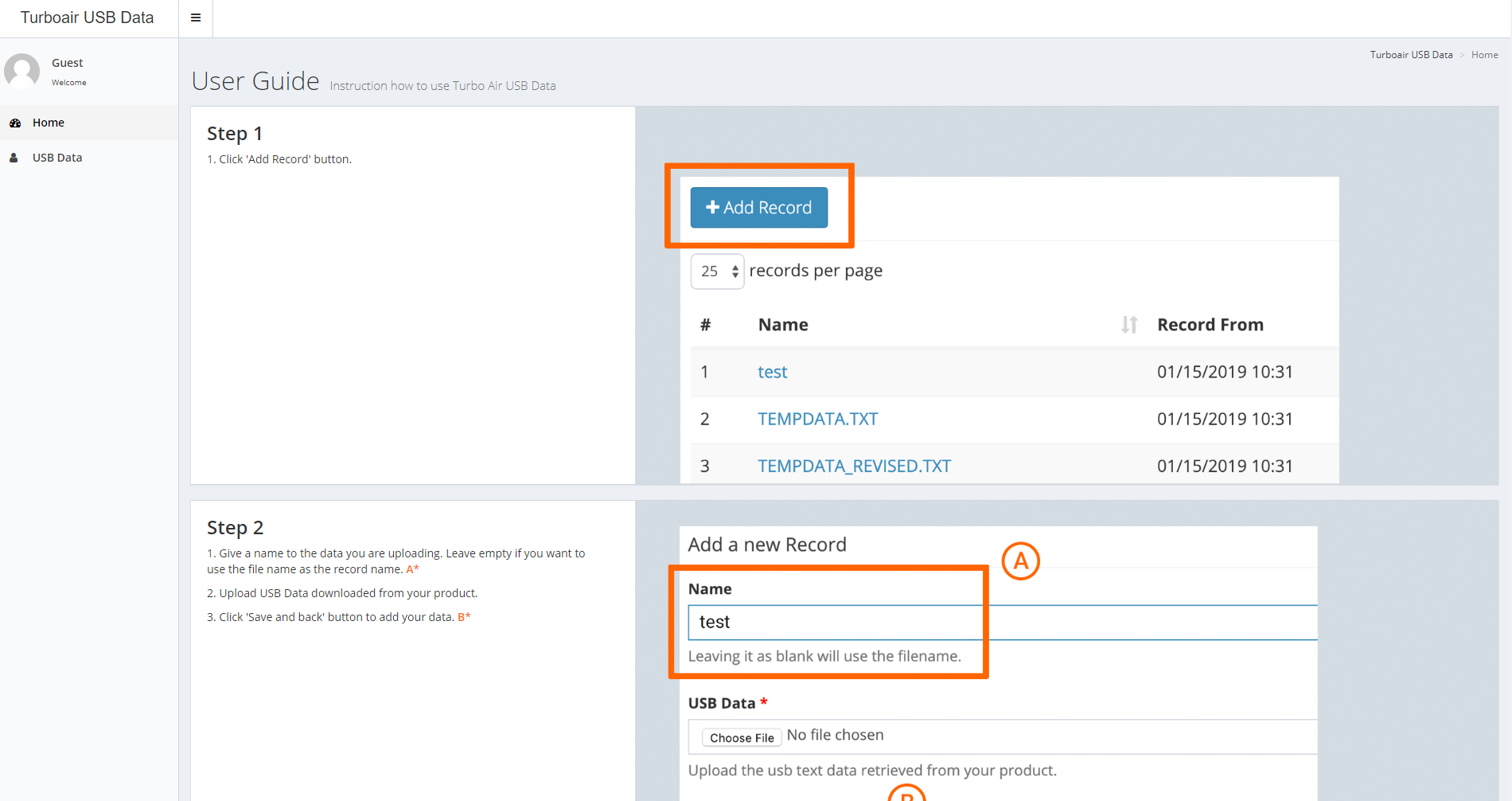 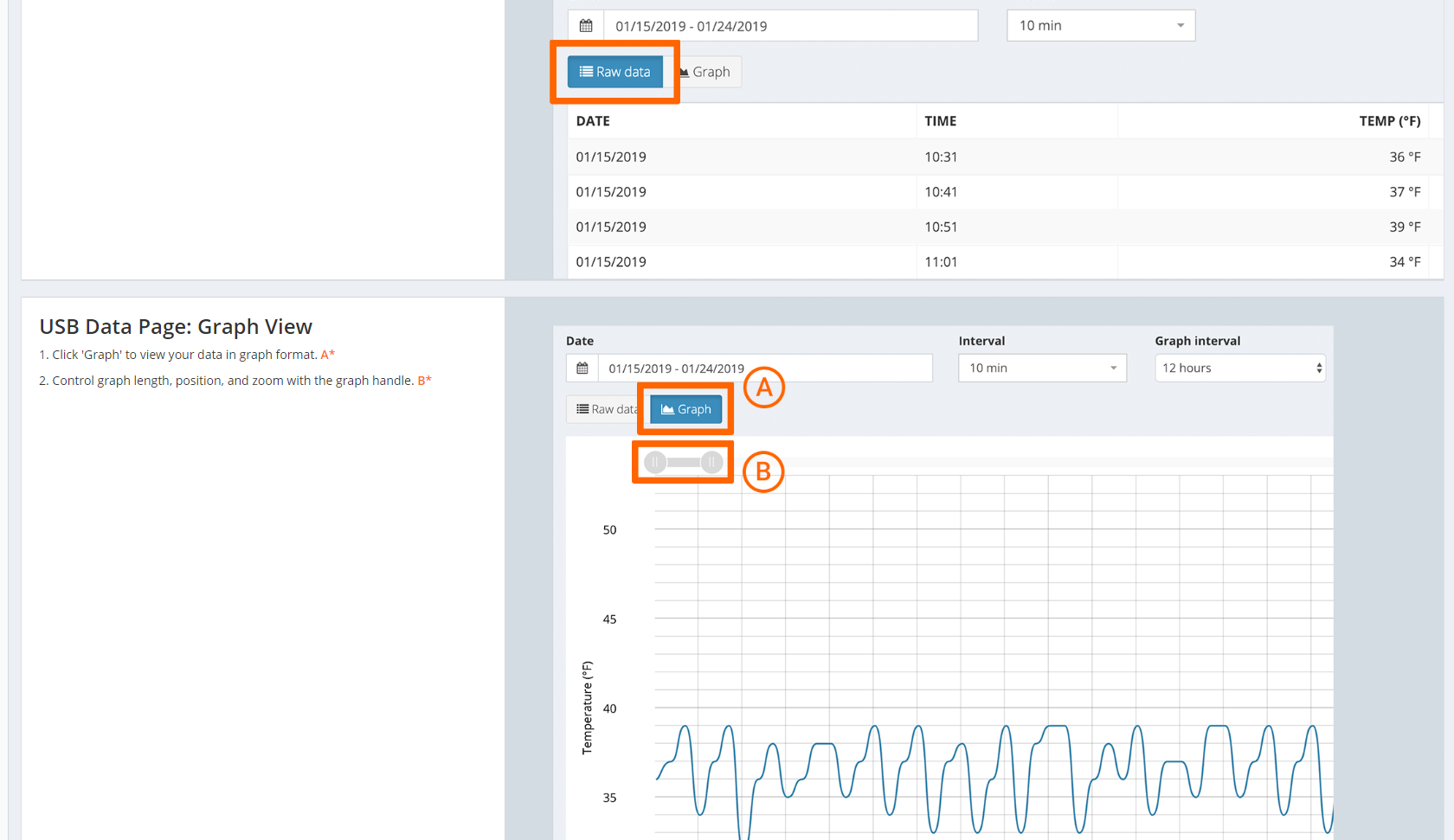 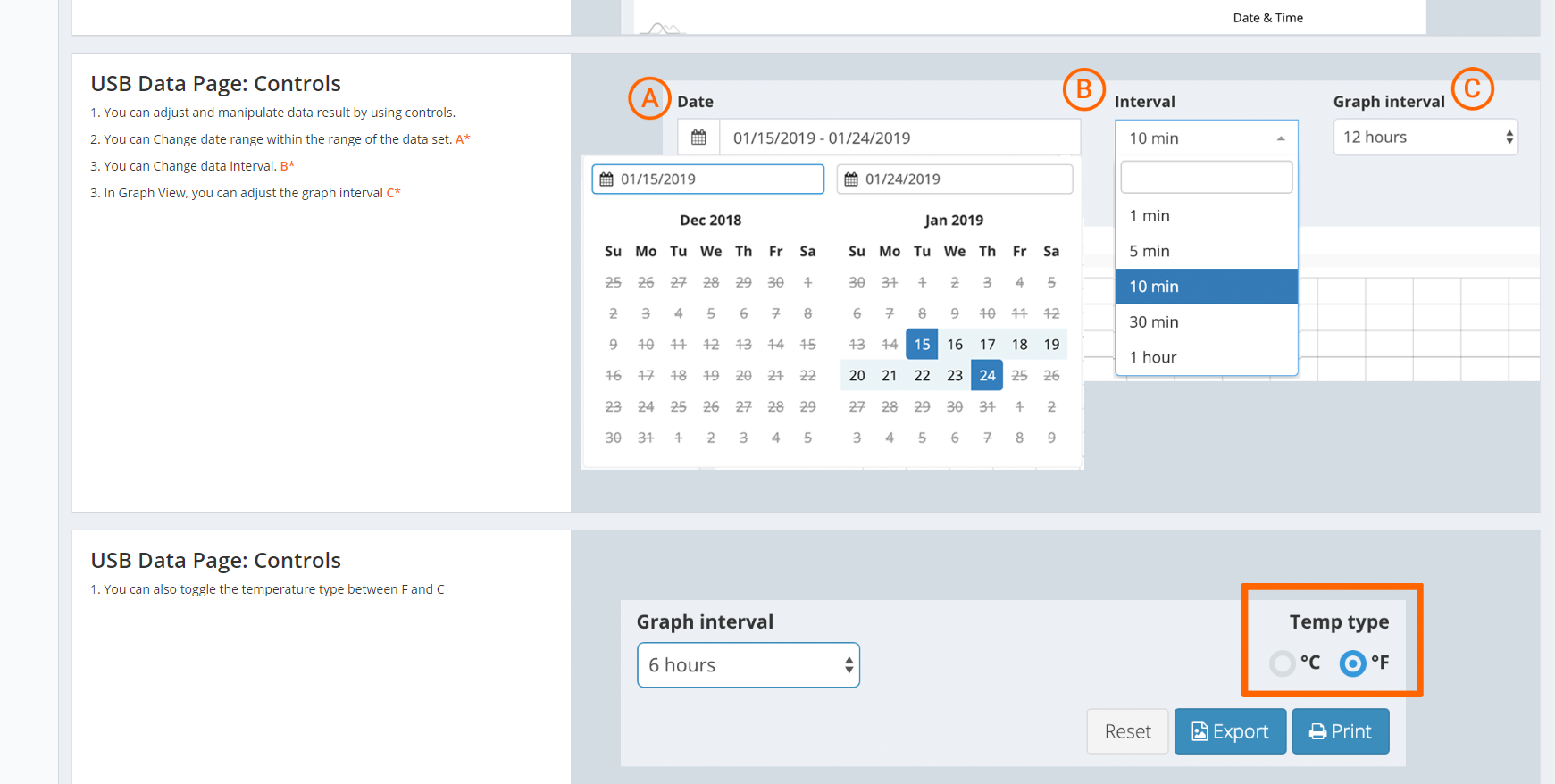 TEXAKING ERPhttp://texaking.wonsong.com (username: test@wonsong.com, password: wonsong1234)Commercial Refrigerator ManufacturerFramework & Tech SpecsLaravel, Backpack, React, MySQLProject ScopeCloud-based ERP platform.Key featuresCompany & Employee ManagementCustomer ControlMultiple Vendor ControlPO, SO, InvoicesReceiving and Confirmation ControlStock, Location, Inventory, Defect ControlProduction and Planning and Lot Management Extensive BOM Management
My Role & NotablesIn charge of the projectDB Architect, Business logic development, Planning, Customer RelationsBuilt Frameworks so the team members can work on afterwardsTwo direct team leaders reportingBOM (Bill of Material) Module (A, B)Full level BOM Management solution with version control, logs, ascendants, and descendantsProduction Planning Module (C)production planning generator by TAKT timeAPPENDIXA. 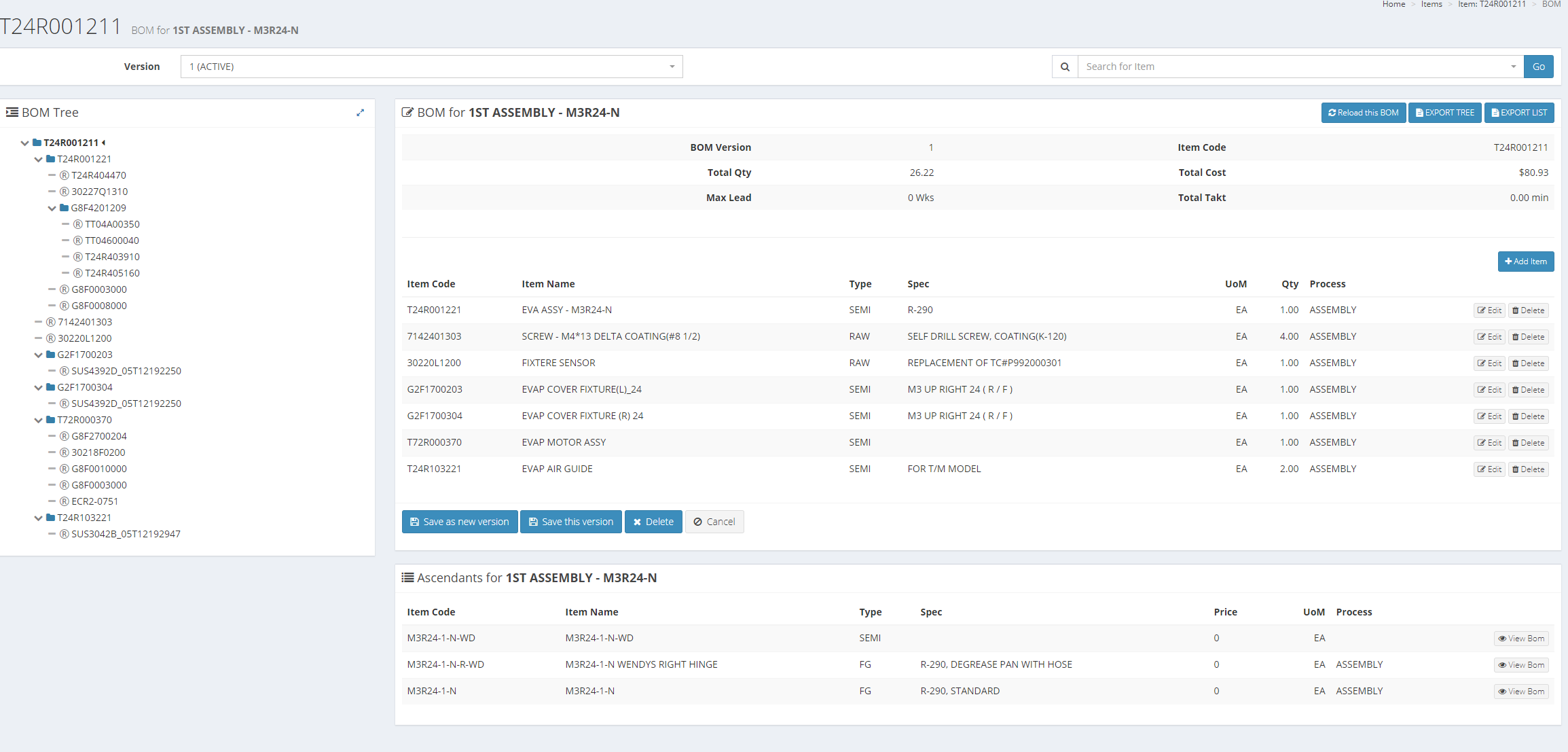 B. 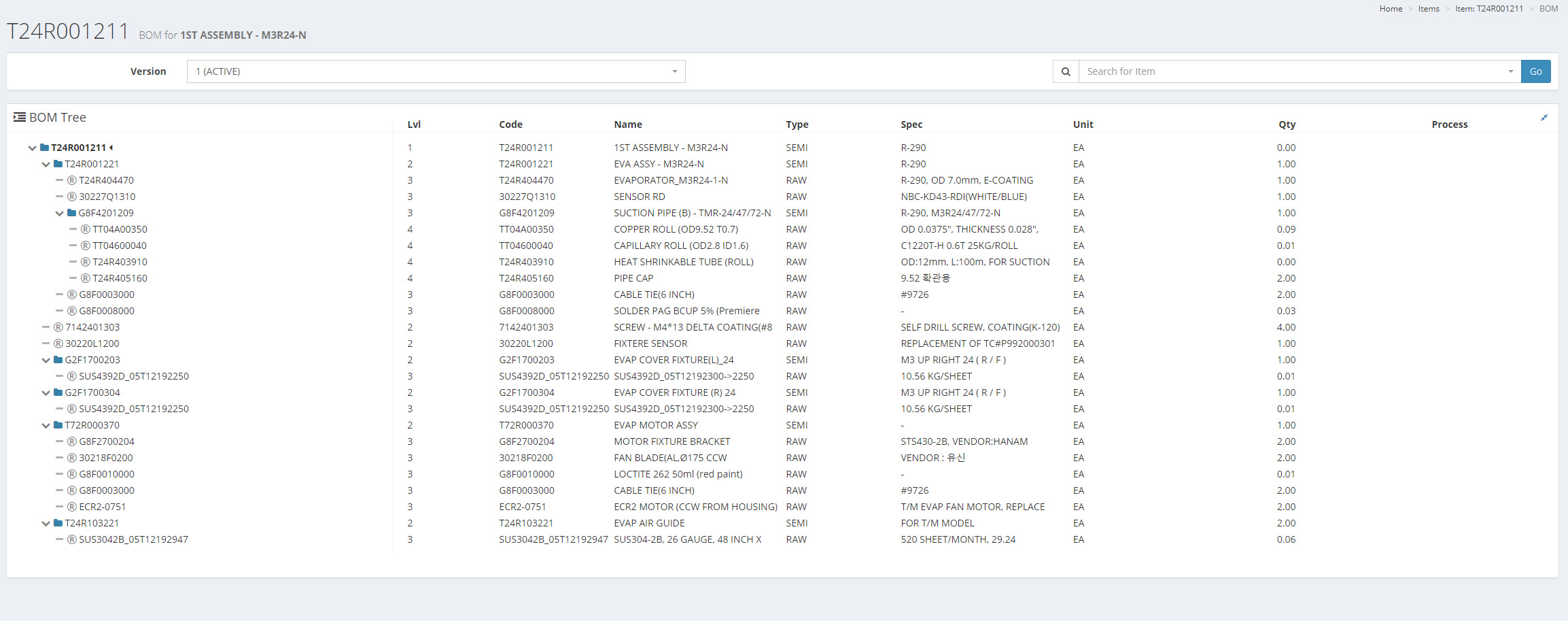 C.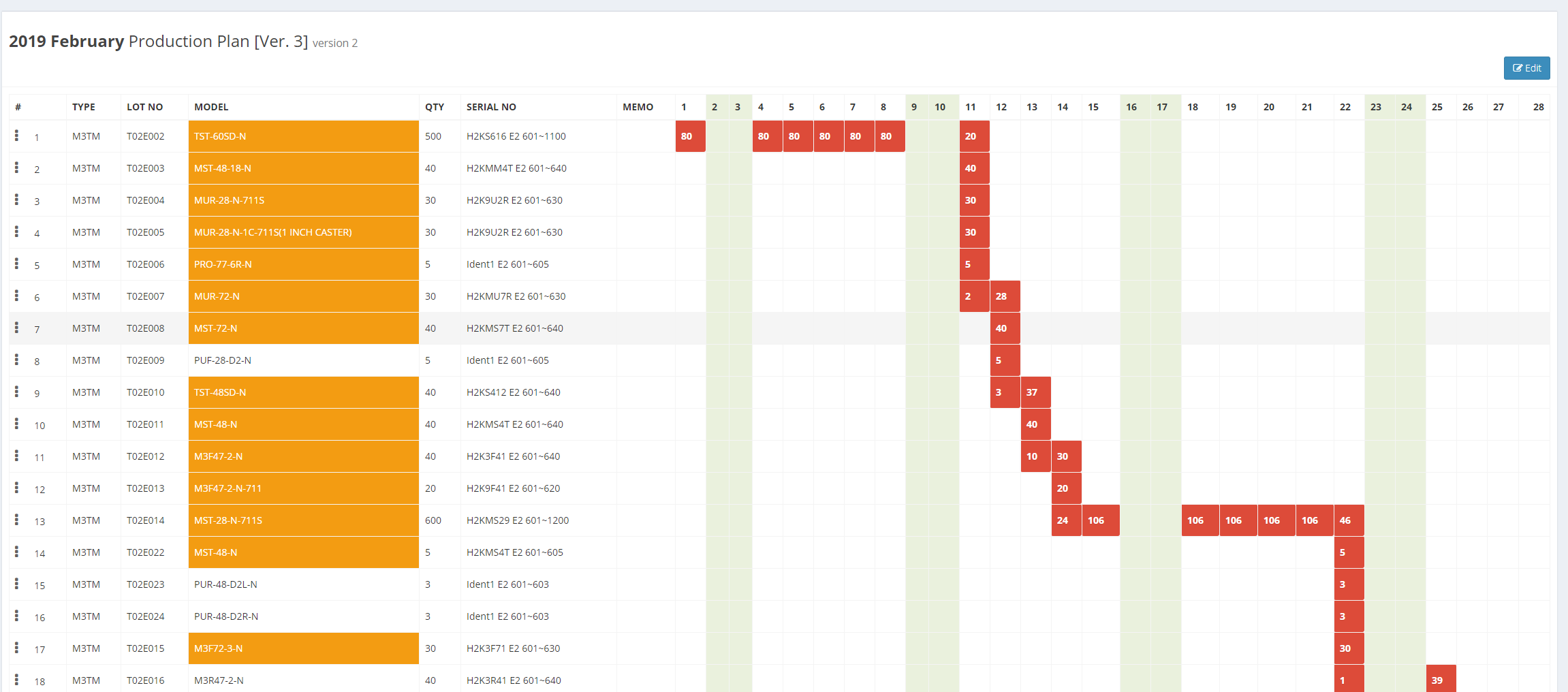 NISI USASamsung Service – In Home Service (TMS: Ticket Management System), MSSQL, MYSQLFramework & Tech SpecsLaravel, React, ReduxProject ScopeGet connected to receive jobs, order parts, submit claims, receive payment, and manage service operationTicket control and dispatchingField work managementAutomated claims processingReal-time updates and powerful analytics
My Role & NotablesBuilt the initial project stackDeveloped the framework and conventions (React & Redux)Developed Calendar UIDrag and drop scheduler calendarMimicked Google’s calendarDetail schedule PopupSet time, drag and extend / contract time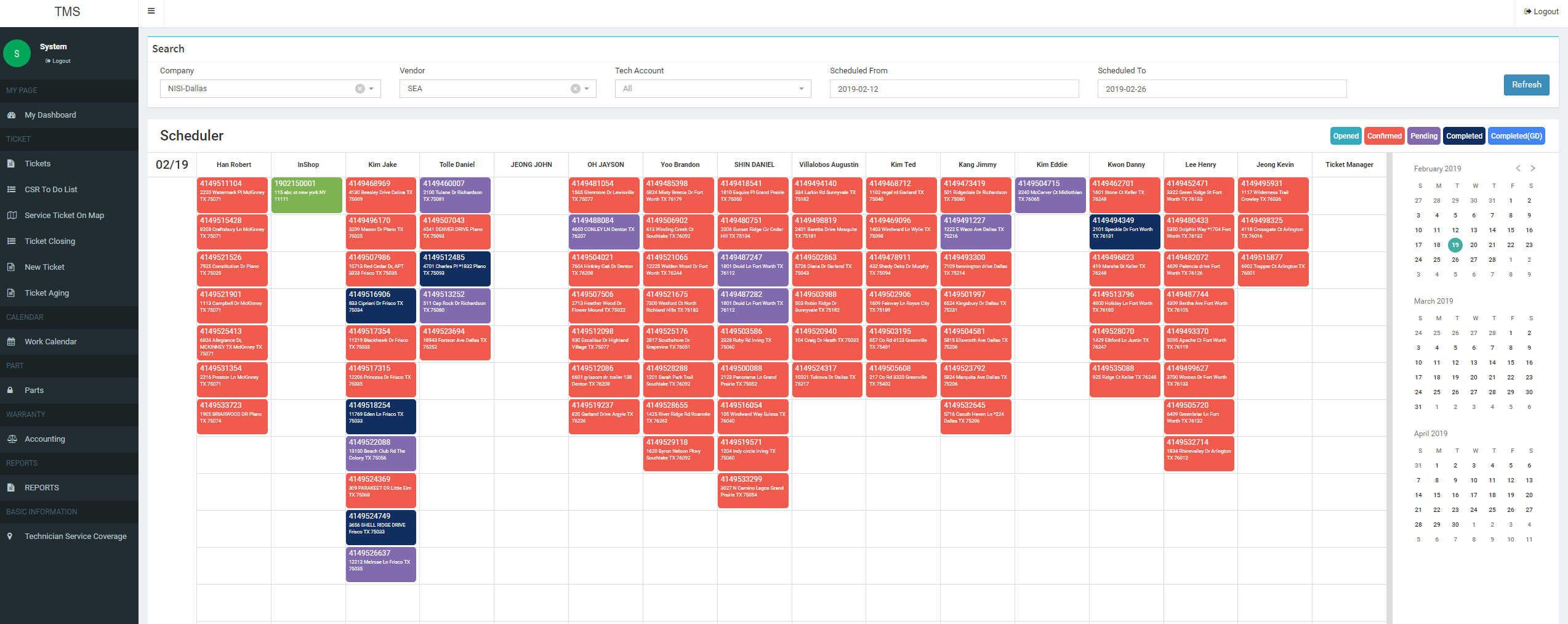 CVESmart Phone Refurbishing Company with AT&T and T-Mobile in TexasFramework & Tech SpecsLaravel, React, MSSQLProject ScopeSupplier portalWeb based portal systemInstant access to tools that provide relevant information for PO management, Material planning, and RMA process control.Shipping & Receiving Control with QR code system.ETA set up and managementWMS (Warehouse Management System)Fully Integration All-in-one Warehouse Management SystemKey features offered within WMS include core inventory management, demand forecasting and replenishing, inventory optimization, kitting, lot traceability, reporting and analysis and vendor managed inventory. Buyer’s AdvicePO & RMAPick & Pack / FulfillmentInventory ControlShipment & ReceivingDemand forecasting & replenishingMy Role & NotablesSupplier portal was first developed (I wasn’t participating)In charge of Internal WMS System (Developing / Leading / Communication)Developed interfaces to work with three different systems being used within the companyNotablesETA Communication ModulePO Builder / Buyer’s Advice (C, D)Snapshot and revision controls
A. 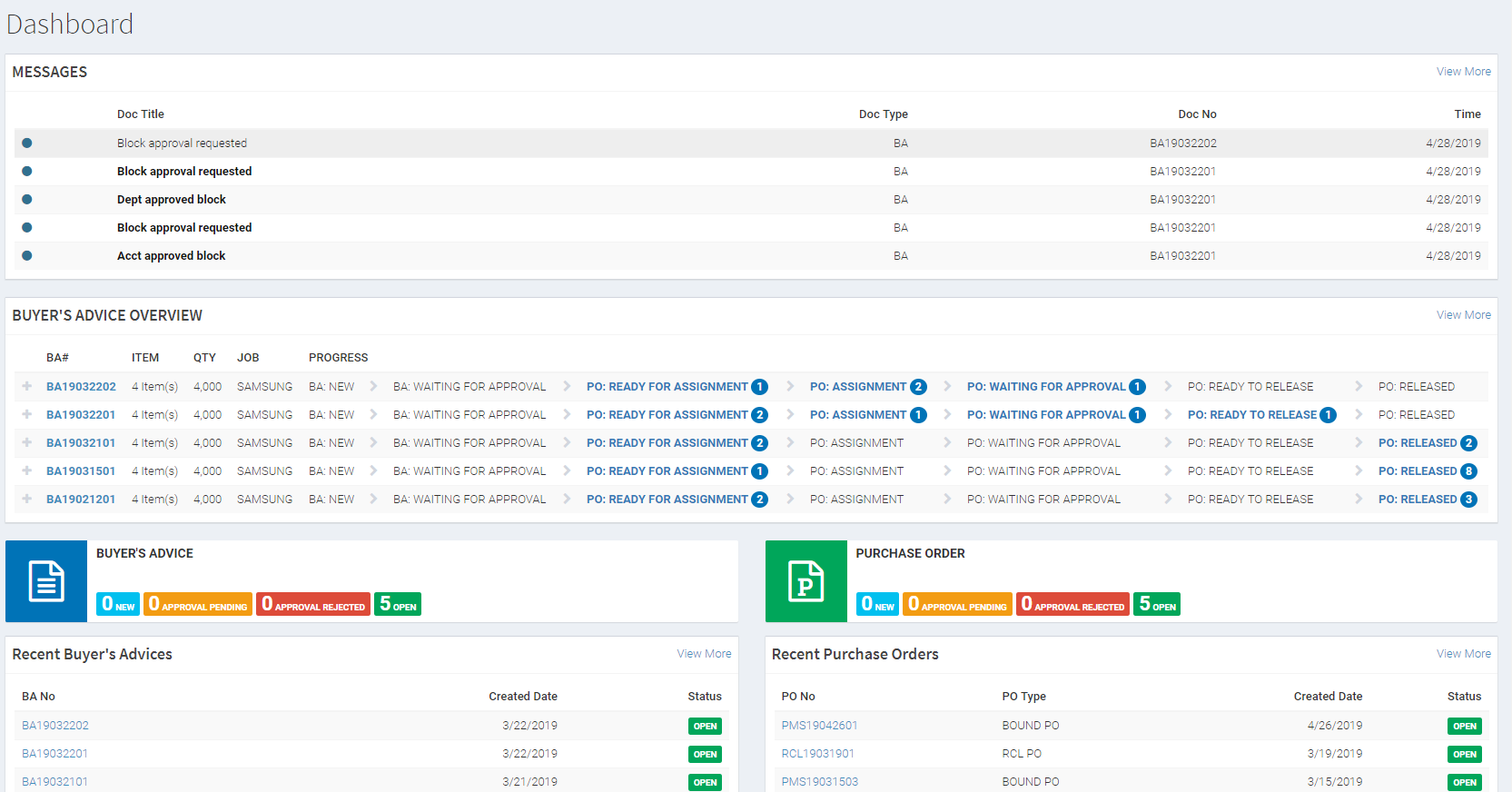 B.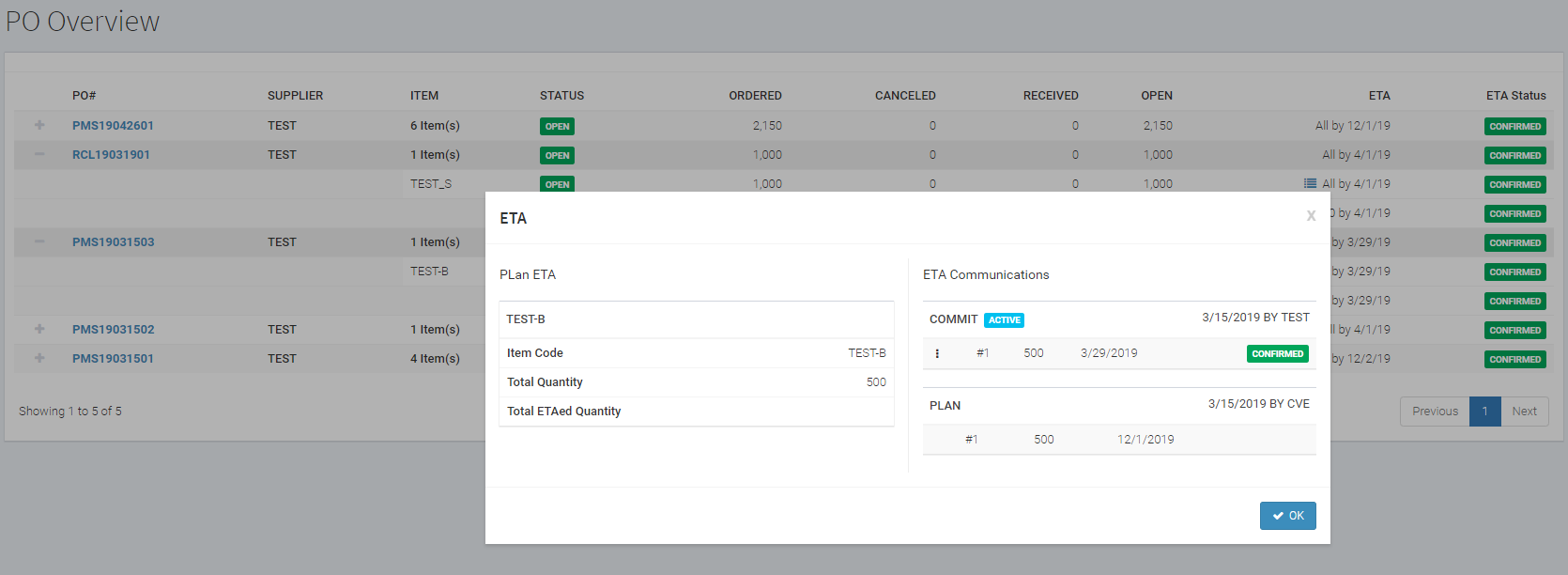 C.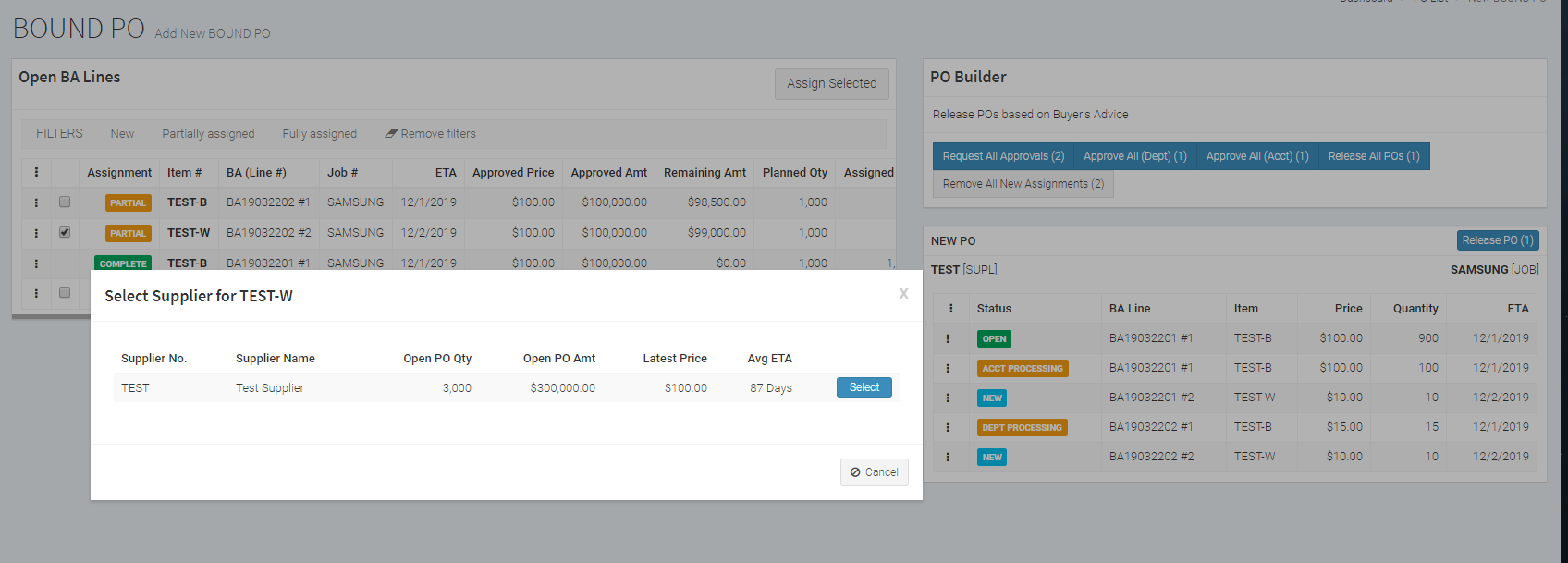 D. 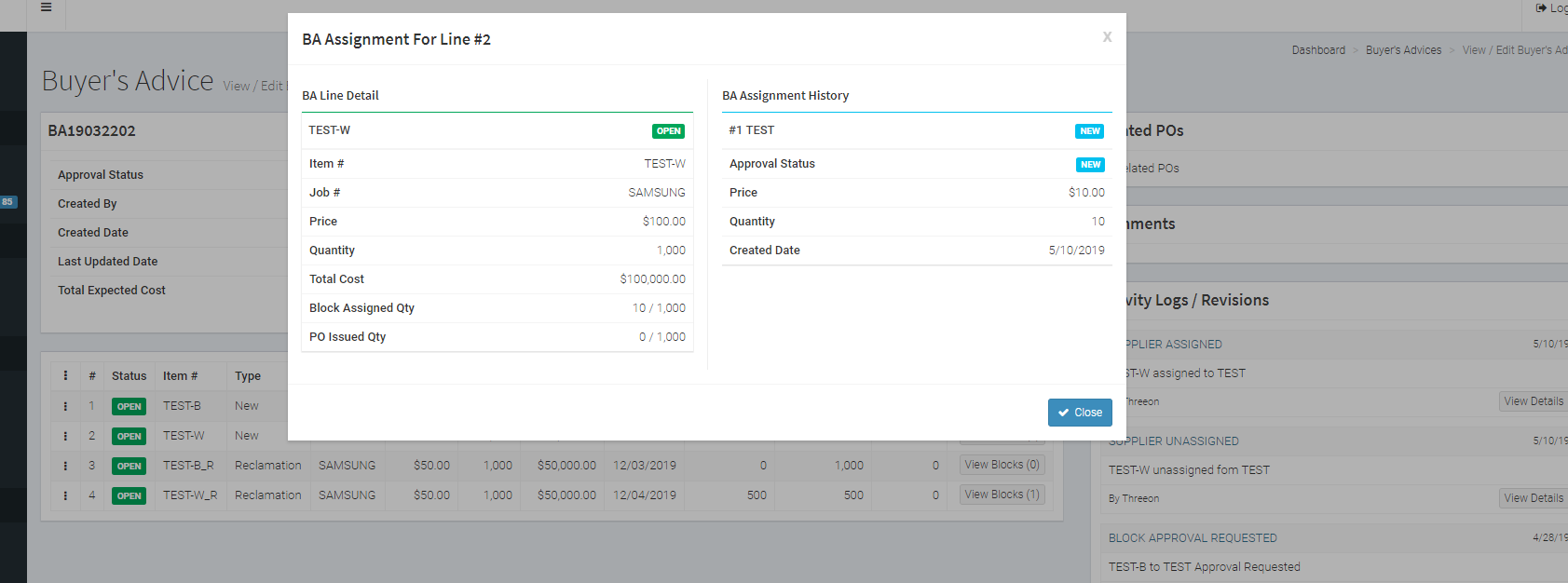 D.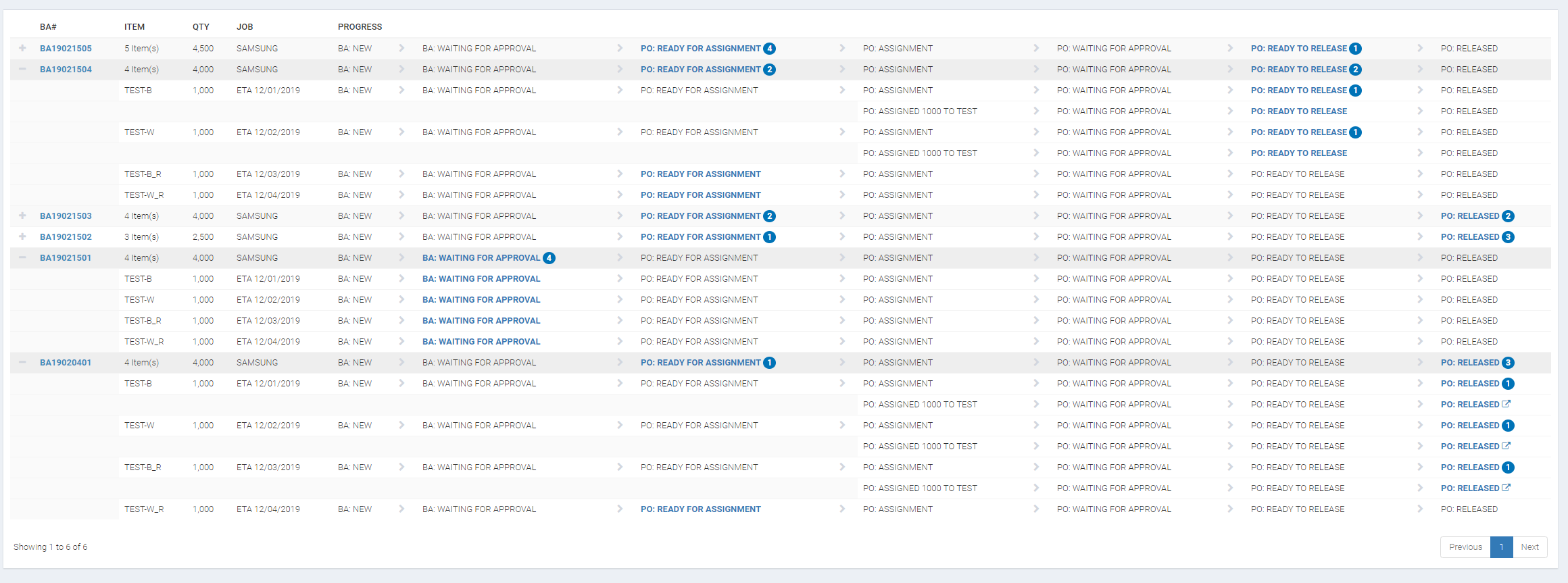 F.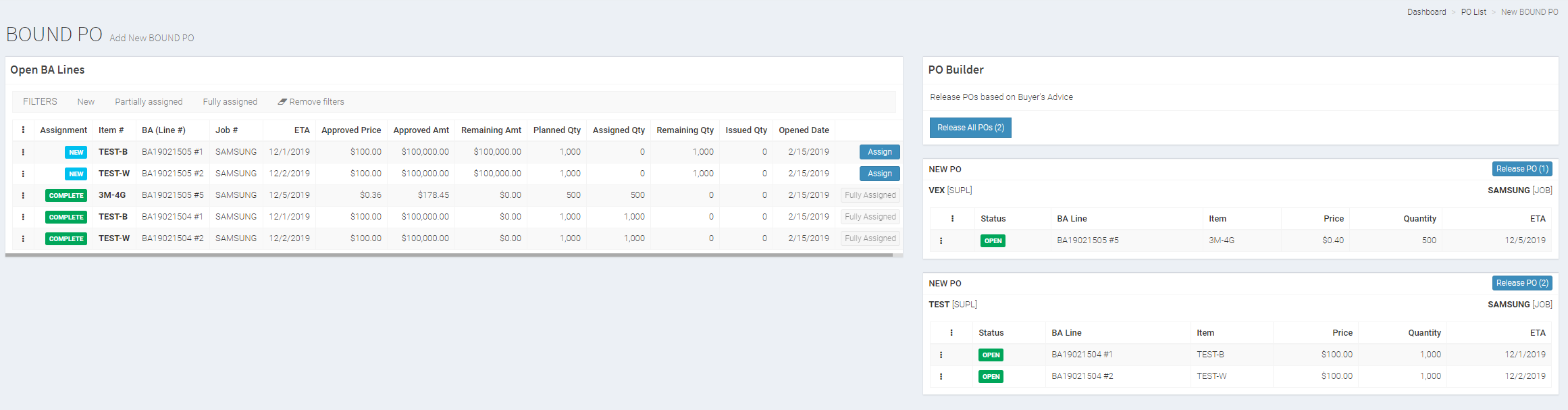 G.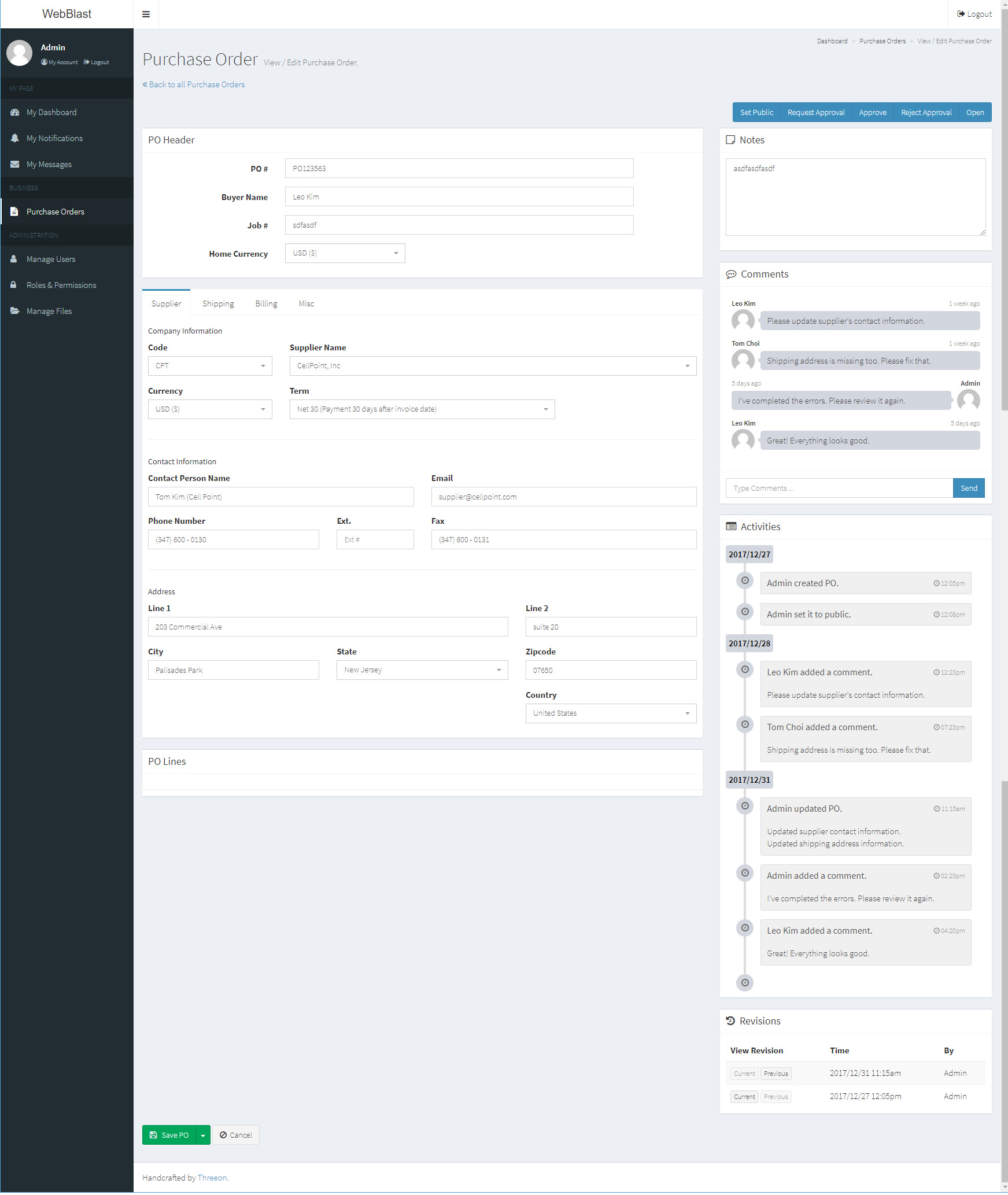 VATECH AMERICAhttp://vatech.wonsong.comDental Product Company, Marketing & Dealer ControlFramework & Tech SpecsLaravel, MySQL
Project ScopeCloud-based marketing platform. The platform brings customer (dealer & doctor) relationship management, Marketing and customer experience.Online Education SystemDealer EducationTechnician EducationProvide to Online material Exam and Report systemKnowledge-Based FAQ and Customer Support SystemMy Role & NotablesPlanned and led the project initiallyParticipated about two third of the design along with the designerSole developed first version of company’s website and its CMShttp://vatech.wonsong.comSole designed / developed first version of FAQhttp://vatech.wonsong.com/faqManaged the developers for other projects (ecommerce, LMS, Training)Notables360 3D Product Viewer (A) Interactivehttp://vatech.wonsong.com/products/green-ct-2APPENDIXA.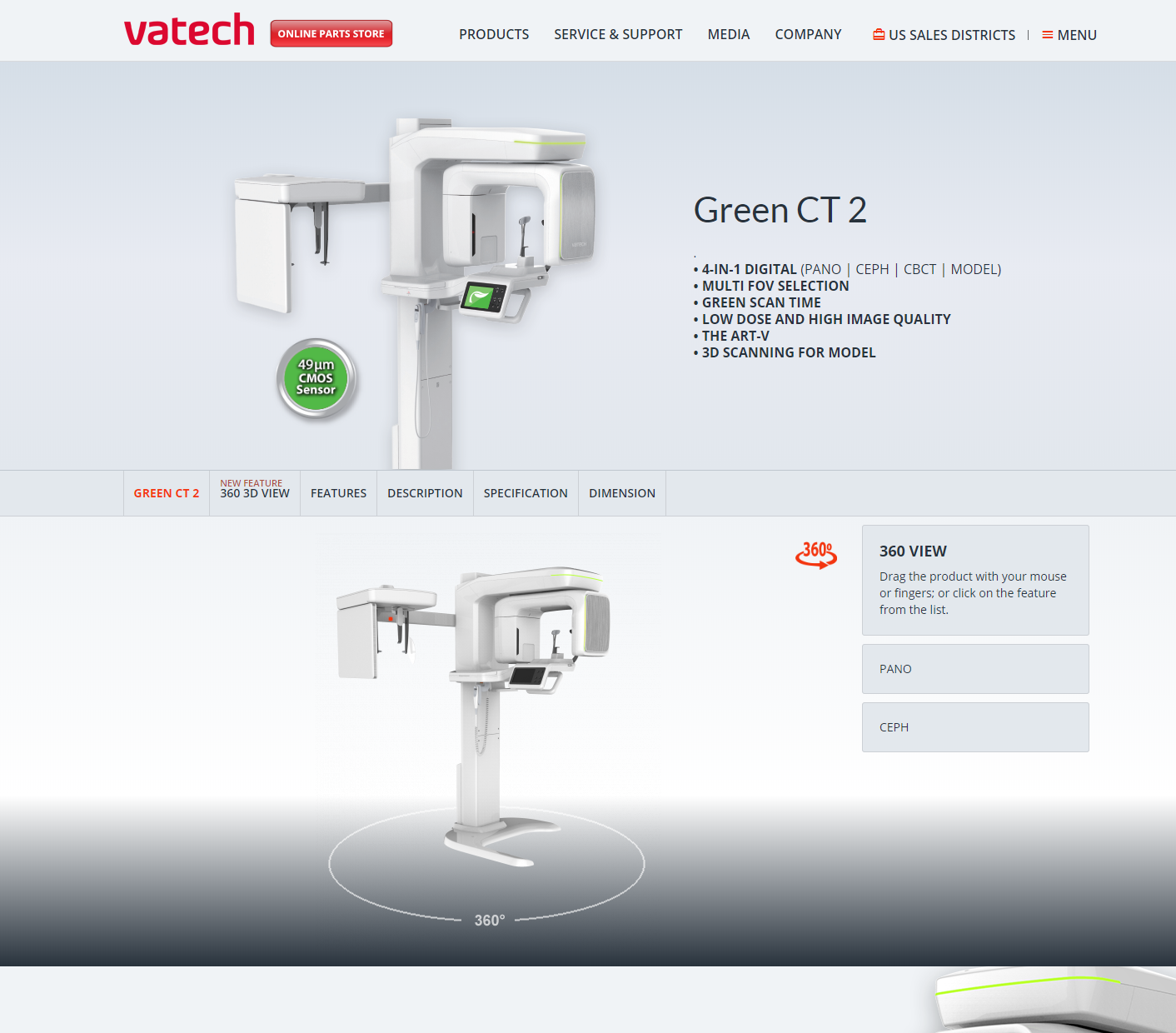 B.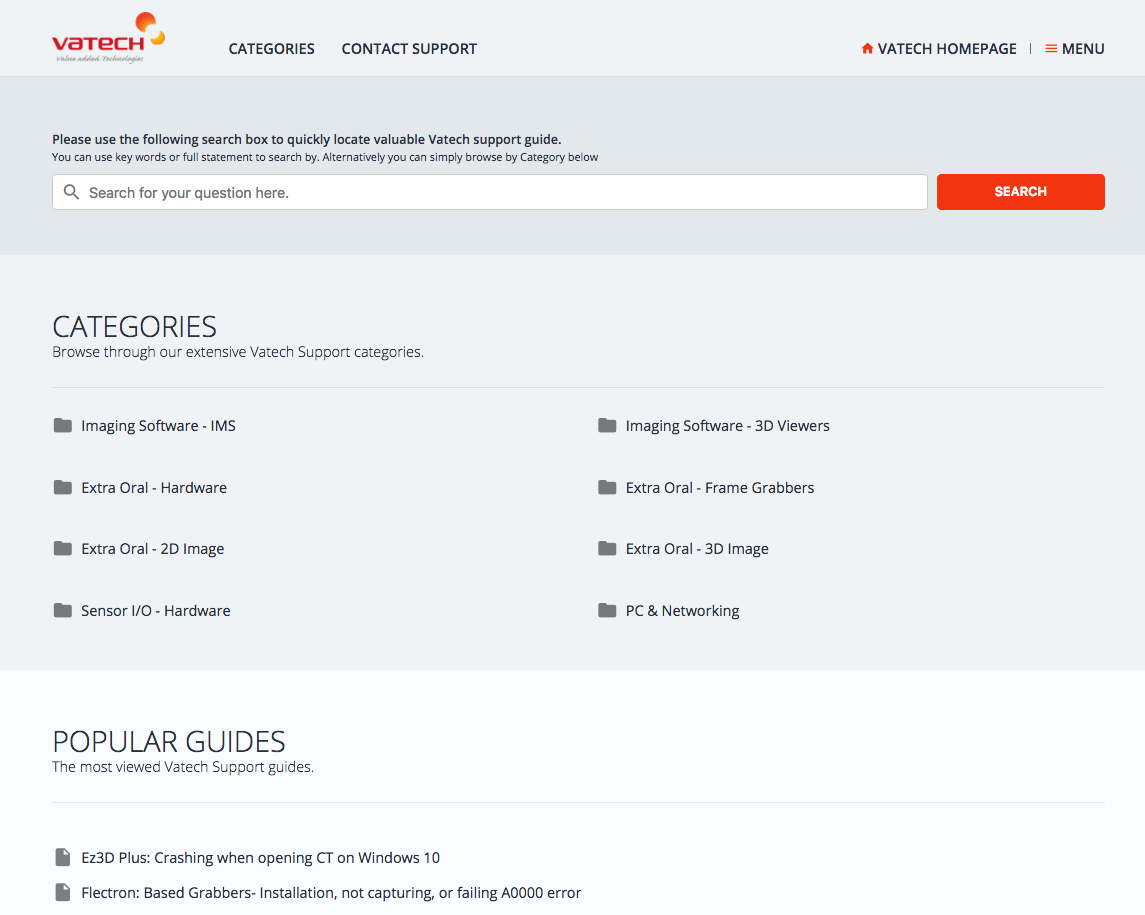 C.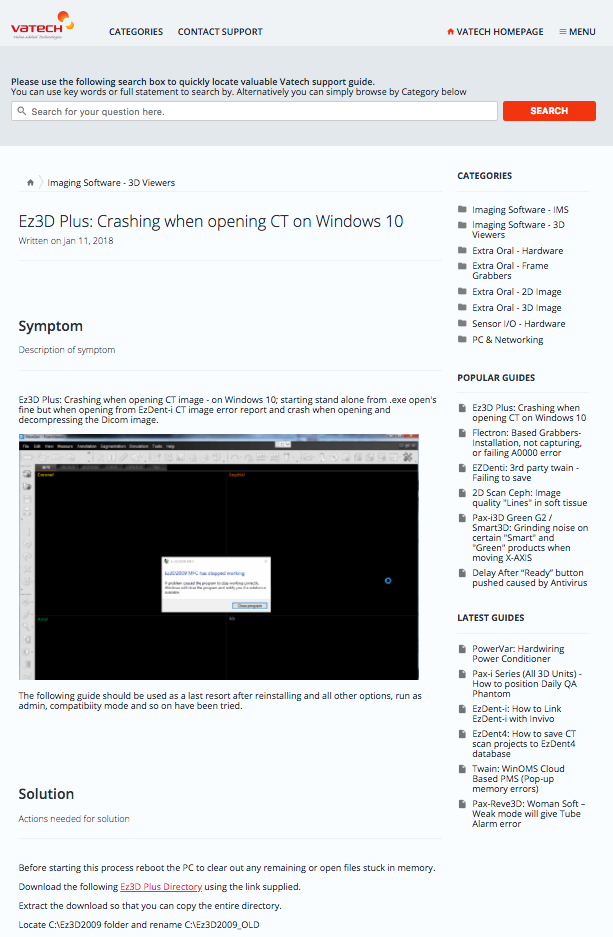 D. Learning Management System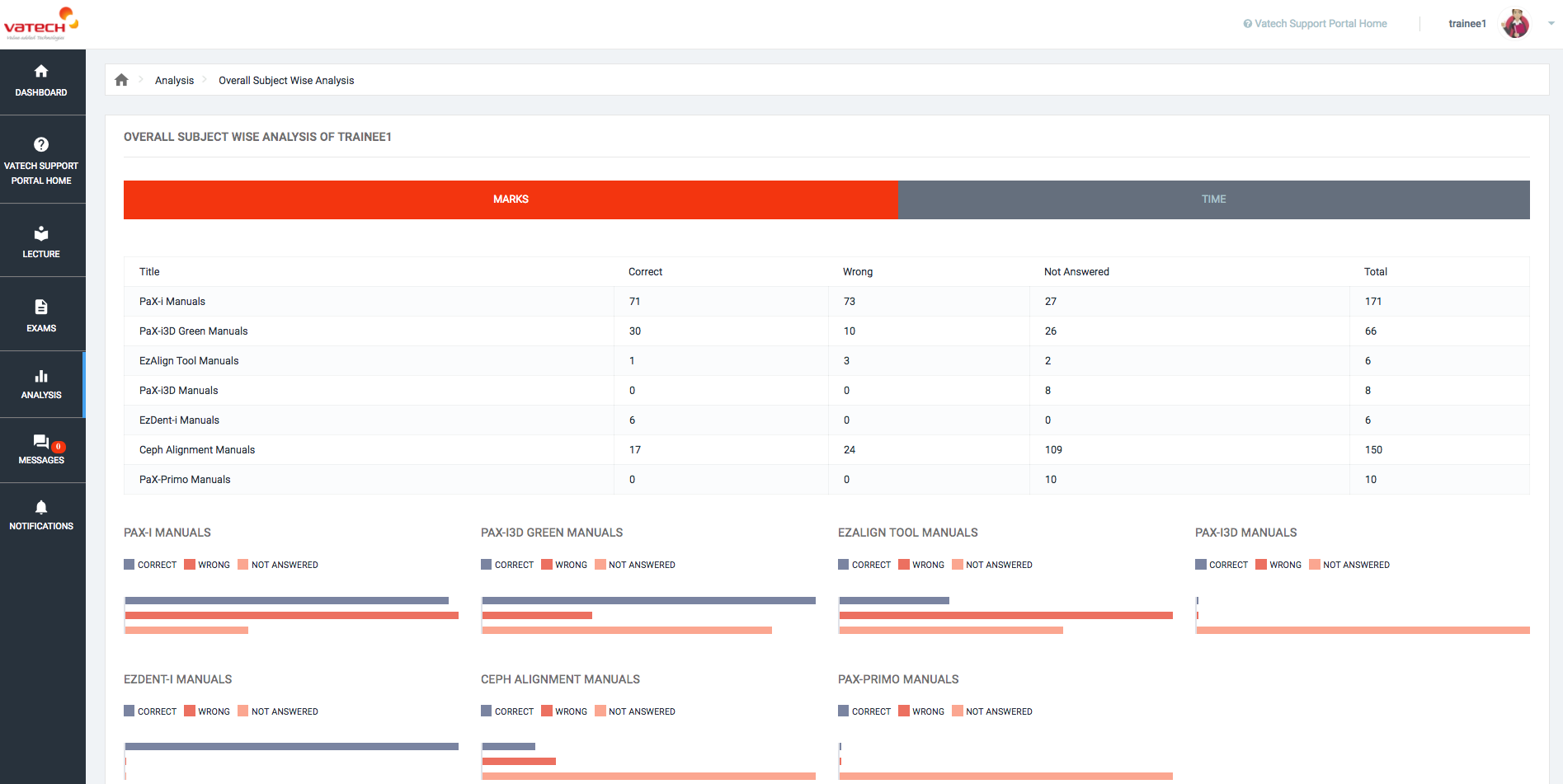 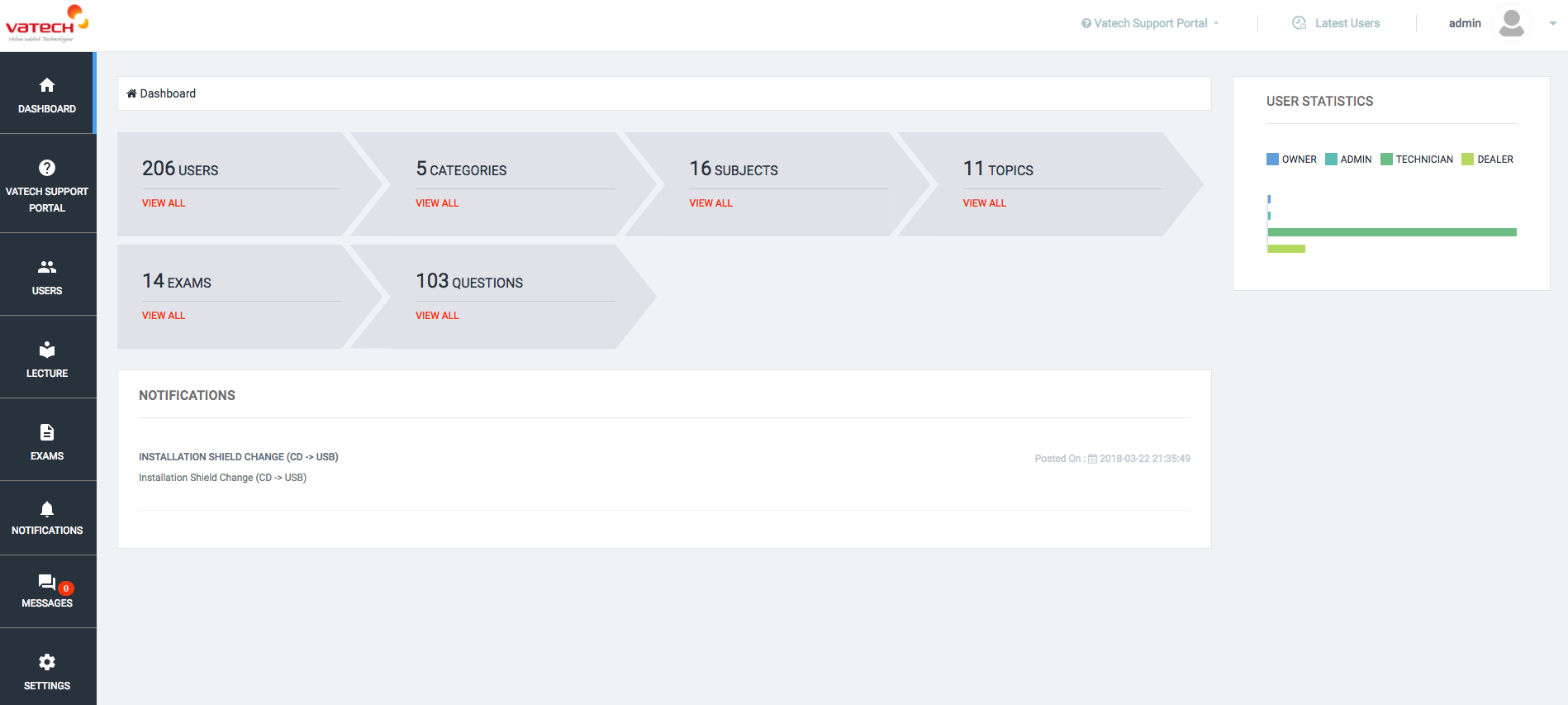 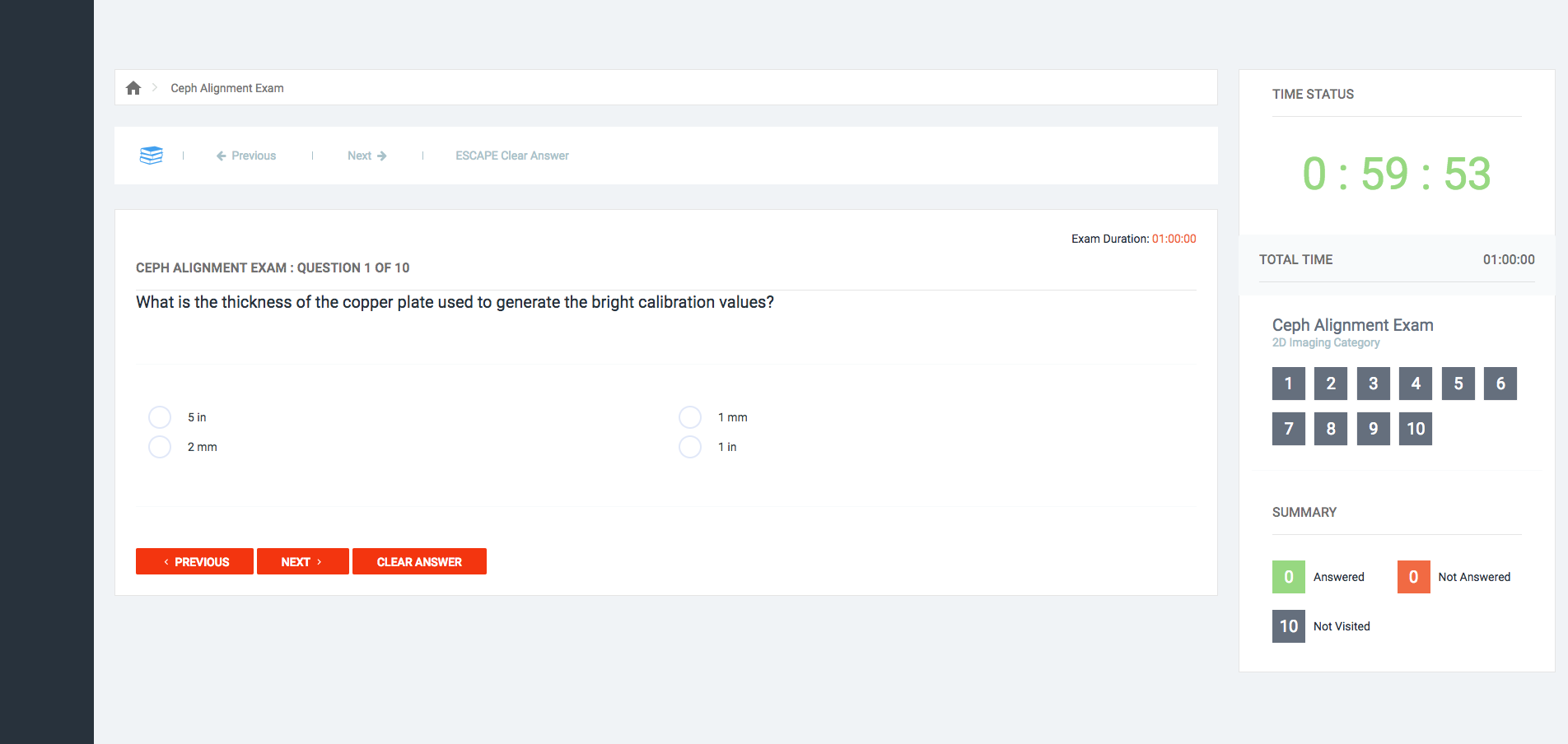 IBUYR CNMarket place in CHINAFramework & Tech SpecsMagento 2.0, MySQL
Project Scopeecommerce System Online StoreKorea online storeUSA online storeJapan online storePayment system integrationAlipayTenpayUnionpayLogistic SystemKorea to ChinaIntegrated system with CJ and Speed ChinaUSA to ChinaIntegrated system with HMUSBack-end Product controlWMS (Warehouse management system)Tracking Related with Logistic companyMy Role & NotablesFront-end DevelopmentAPPENDIX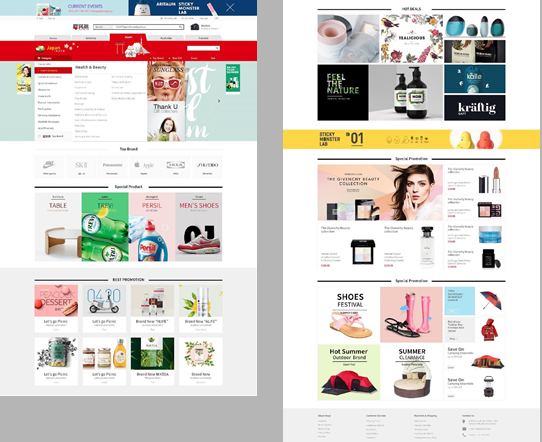 GOBAESONGhttp://gobaesong.wonsong.comCross-border shipping and eCommerce systemFramework & Tech SpecsLaravel, Cartalyst, React, MDUIProject ScopeWeb Based SystemLogistic SystemUSA to Korea Shipping ProcessPackaging Tracking Custom ProcessAuto Tracking Alert SystemWarehouse managementReceiving System Rack Control SystemHandheld control system (Bar code, QR code and Data matrix)Product checking and Packing systemService Web PlatformService ProvidingCustomer RegistrationProduct RegistrationeCommerceNotificationSMS (in Korea)E-mail NotificationBack-End Management SystemCustomer ControlCustomer ServiceOperation managementReportMy Role & NotablesI was the head of the Front-end Development.Worked with design firm and partly involved in motion, UI, UX, effect designs.Developed E-mail-blast system development and email template generator.Animated banner module. (A)Designer wanted banners to be live but only provided the flat images. I designed the effects and developed the amination library for further help to other developers.MDUI (B)Google Material Design was supposed to be implemented into the design, but since it had just been released, none of the libraries out there were suitable enough even Google’s own one. I followed the Material Design guide line pixel by pixel, effect by effect and perfectly transformed into the library.http://mdui.wonsong.comMagnifier (C)AppendixA. Animated Banner Module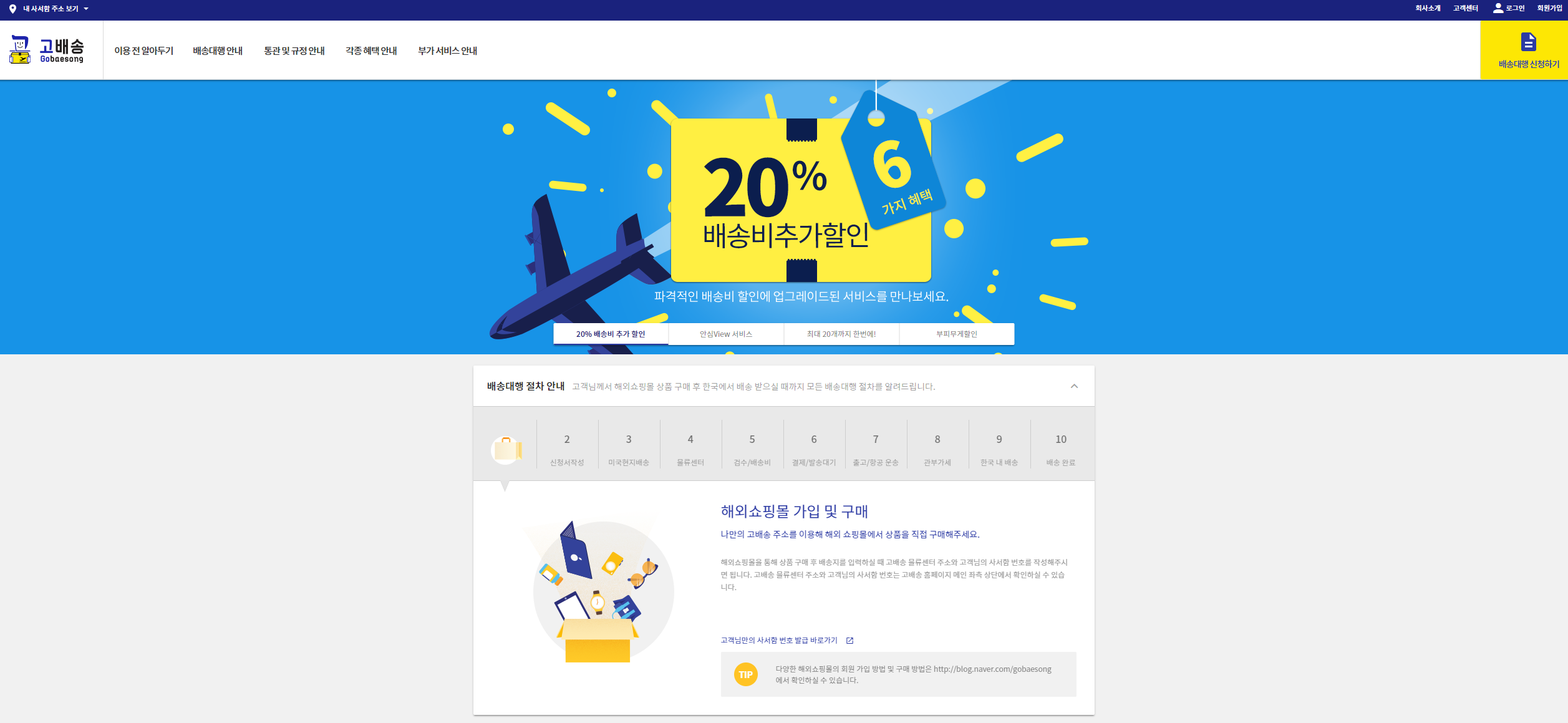 B. MDUI LibraryC. Magnifier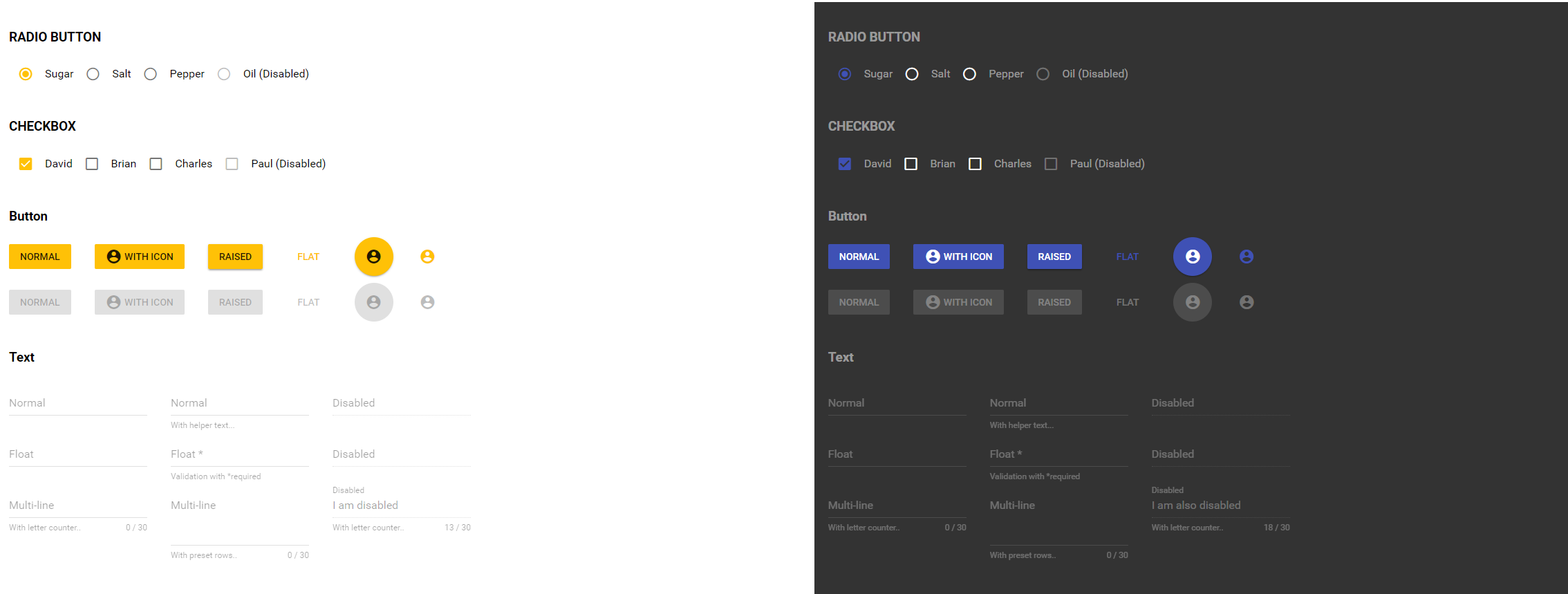 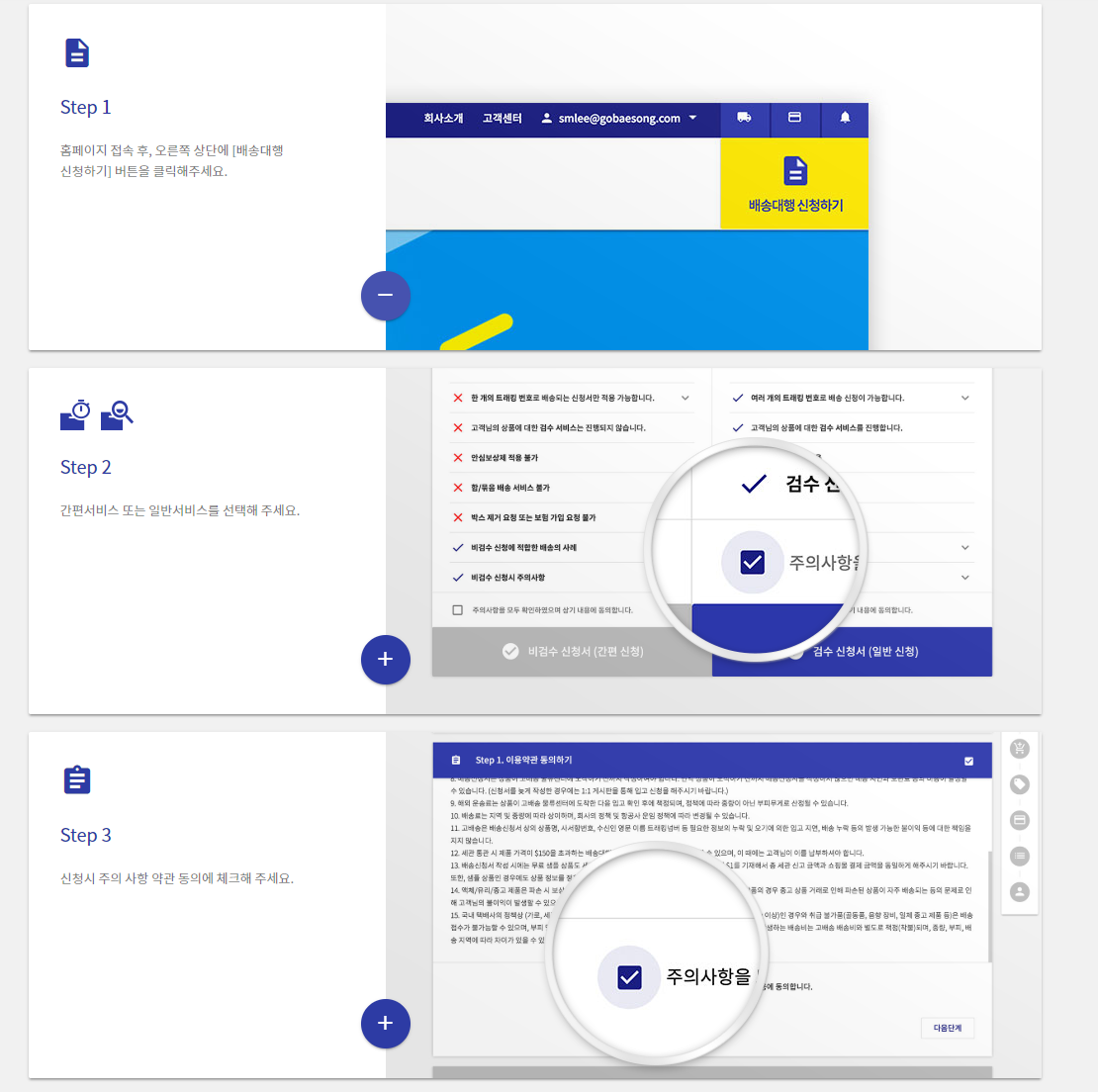 YG USAhttp://yg.wonsong.comYG Korean Entertainment CompanyFramework & Tech SpecsReact, Redux, Wordpress, Node, MySQLProject ScopeFront WebsitePromotionsShopMusicTourEventBlogCMS / EcommerceWordpress custom themeBuilt YG ThemeWordpress API to communicate with front websiteMy Role & NotablesIt was two men personal projectWorked with a design firm, and I participated about 30% of the designEffects and animations are designed by meI sole developed front-endDevelped Wordpress API to interact with front-end contents and shopping cartsAppendixA.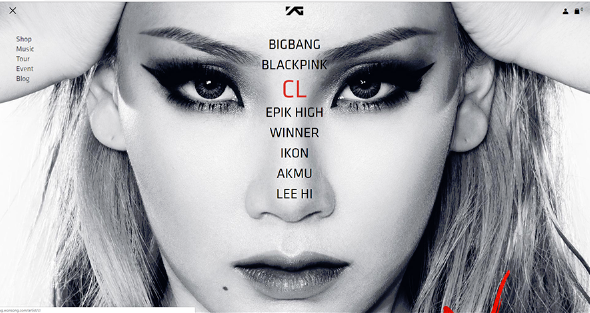 B.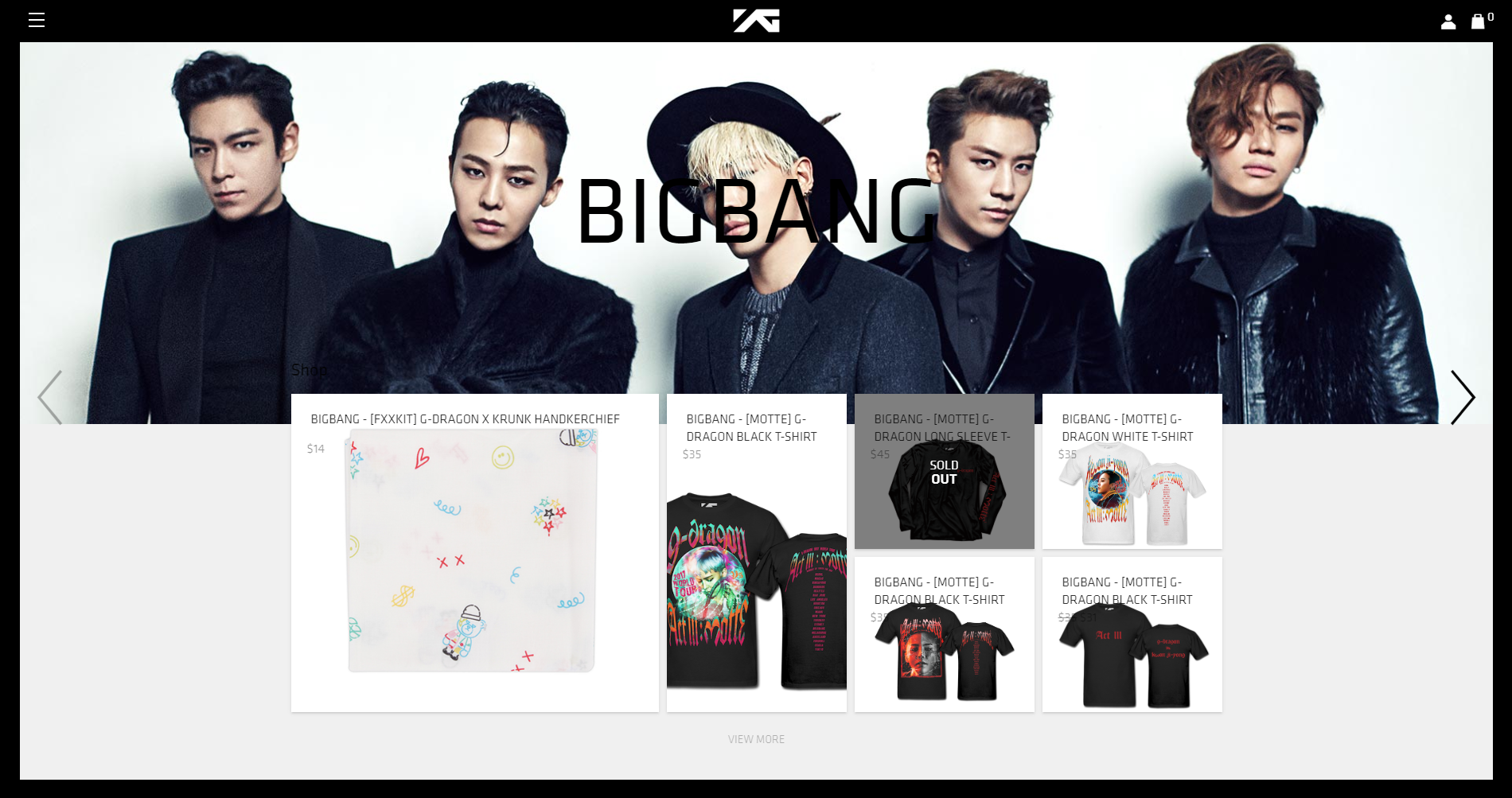 C.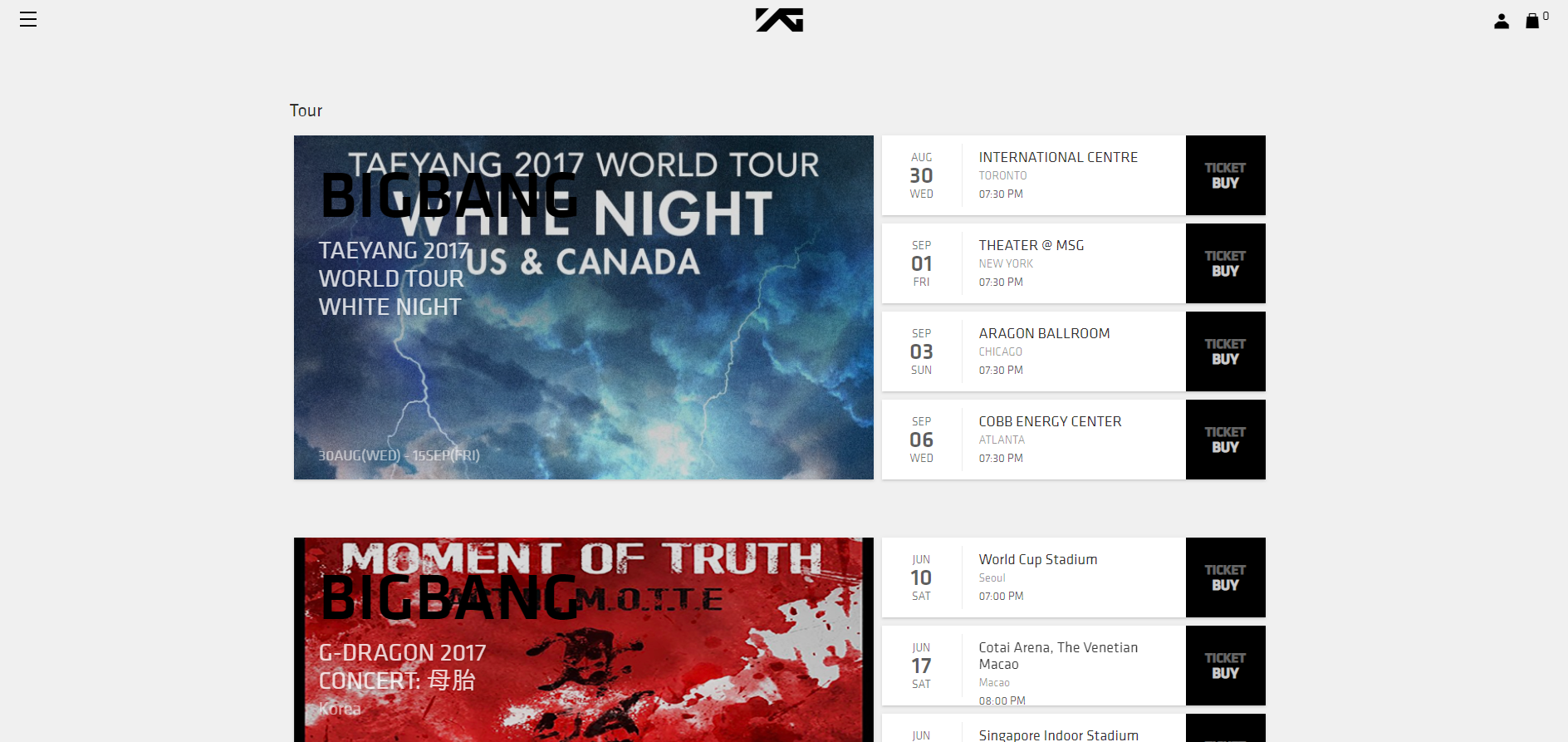 D.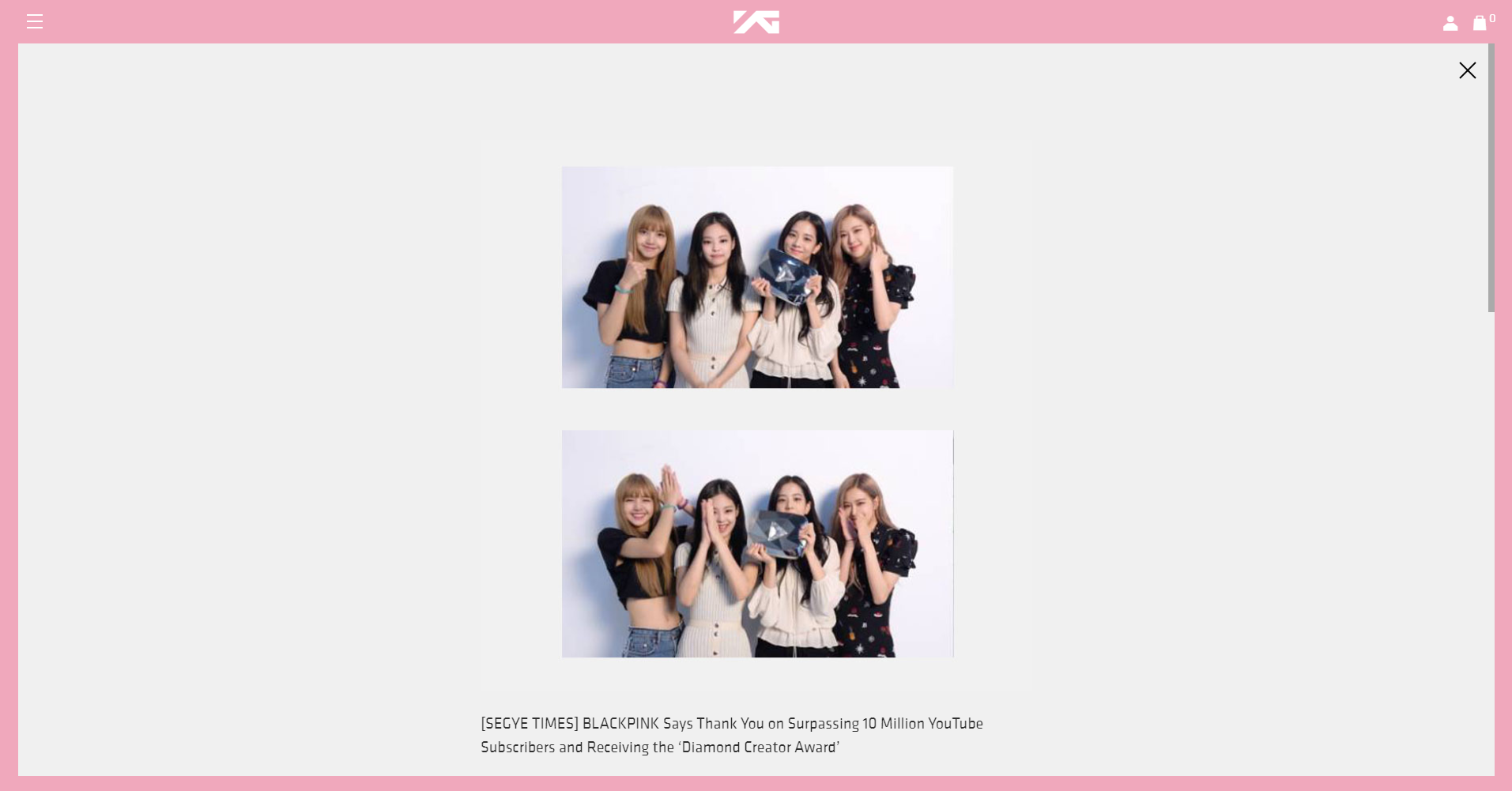 PLAYBOXhttp://playbox.sma.wonsong.comOnline to offline Karaoke Machine Rental ServiceFramework & Tech SpecsWonFramework, MySQLProject ScopeShopping WebsiteProductsRental OrderSong SearchBlogManual
My Role & NotablesIt was a project within the company that I started an idea and supposed to have shares if business gets goodI planned the business, designed website, developed website, designed promotional and marketing materials and prints.Modified the windows to embed system and developed the rentable karaoke machineDesigned product / Built the product / Tablet remotes / and Carrying casesBulit the Pro Package ground up from woodsDeveloped with WonFramework 4.0 (My personal CMS Framework)First version created in 2012https://github.com/wonsong82/wonframeworkAppendixA.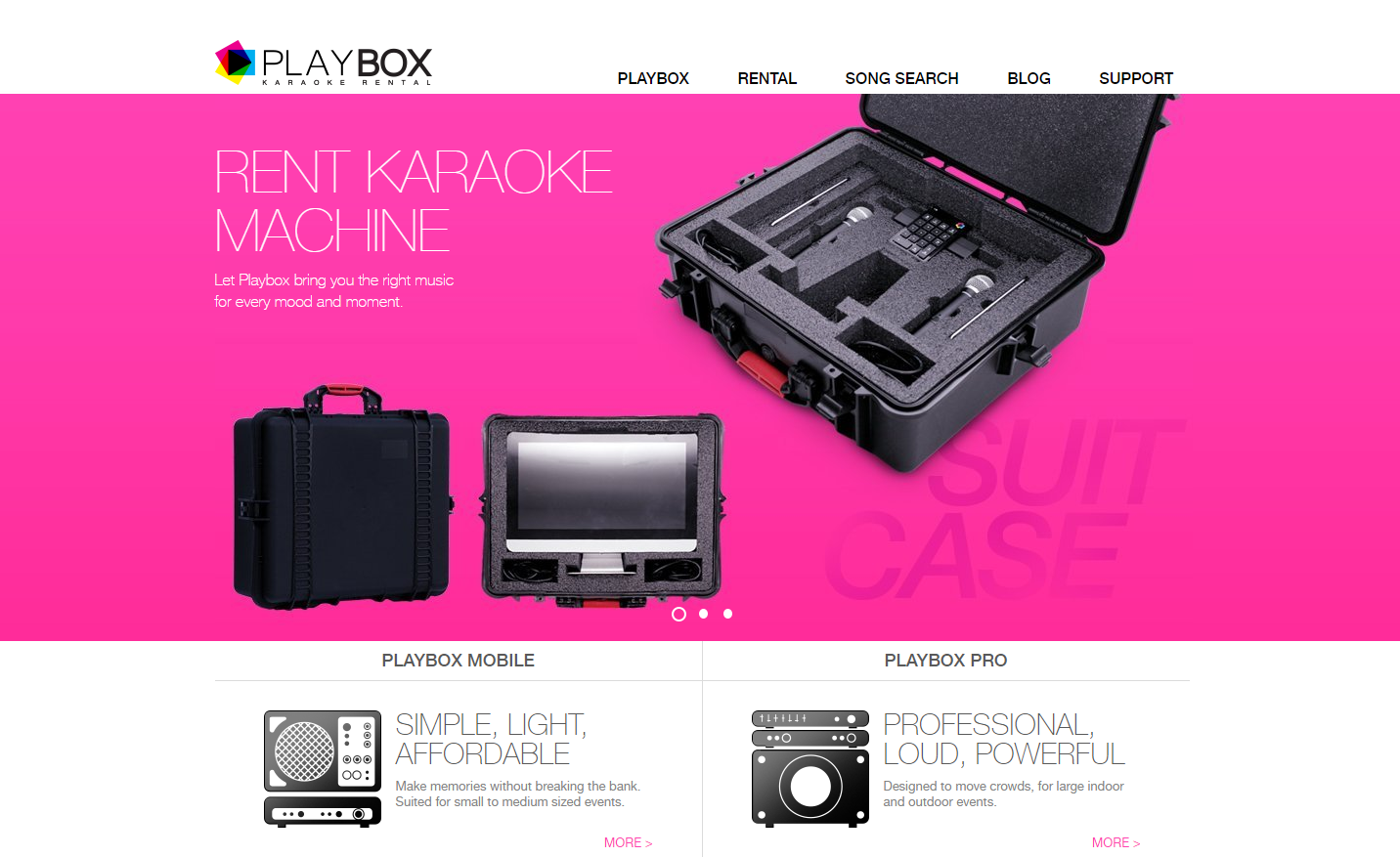 B. 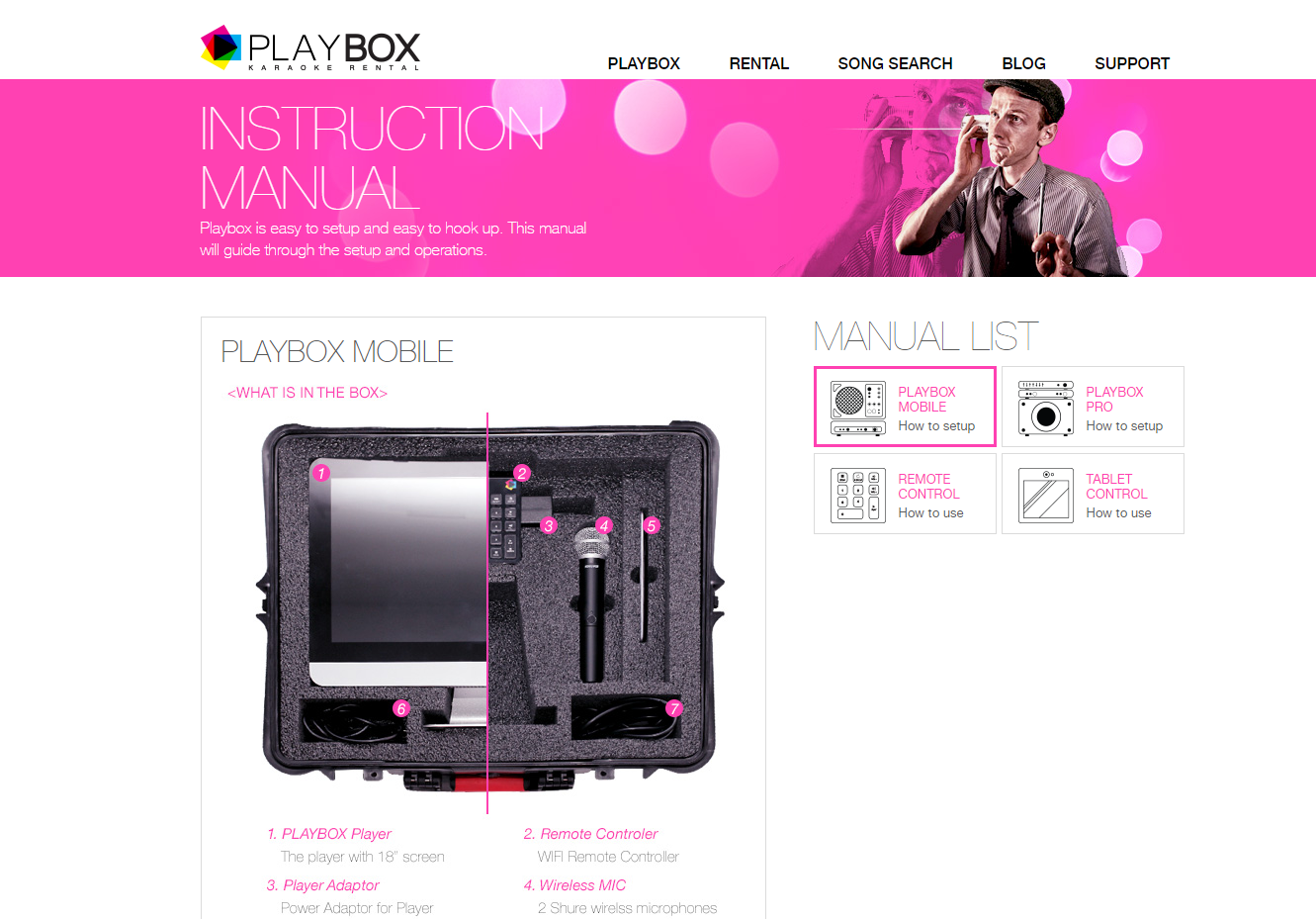 C.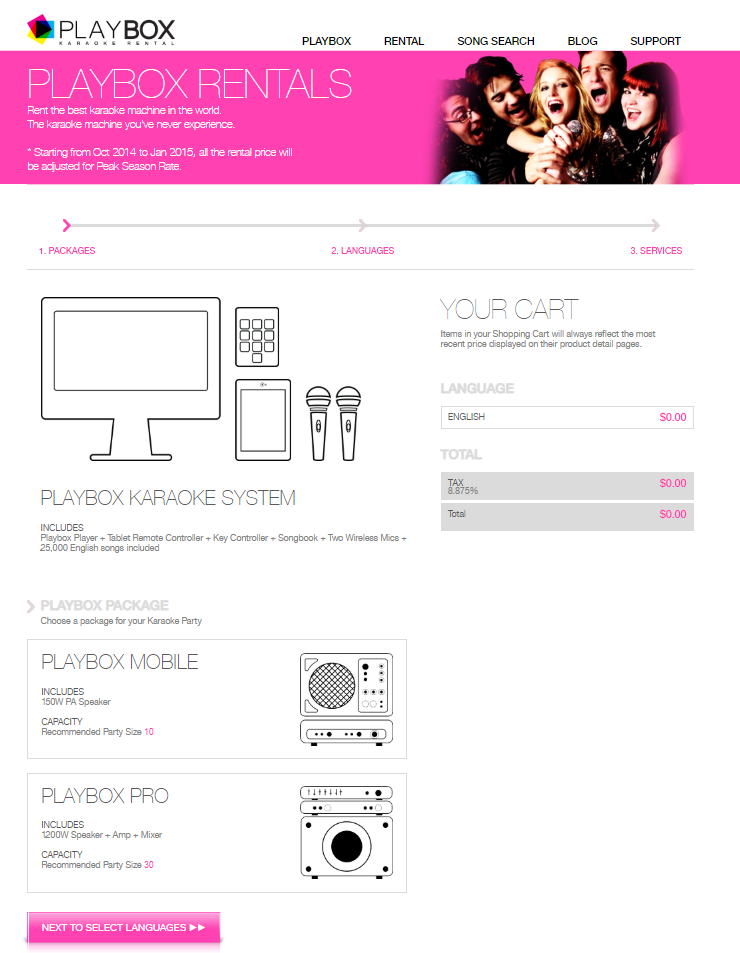 EASY SONGBOOK CREATORhttp://playbox.sma.wonsong.comOnline to offline Karaoke Machine Rental ServiceFramework & Tech SpecsAS3, FLEXProject ScopeSong Book Excel Data To Book ConverterEvery month, new songbooks for 14 different languages comes out and the employees were making songbooks manually in excel, and It took ages to add new songs.
Every end of the year, all of the books are redone, and employees were literally re-organizing (in orderly manner) more than 100,000 songs and it would take about a month.
So, I proposed the boss that I would build an auto-songbook generatorCustom Skins, Fonts, and DesignsAuto adjust the width of the text so the text wouldn’t cut offSource code available (2011)https://github.com/wonsong82/easysongbook_creator
Appendix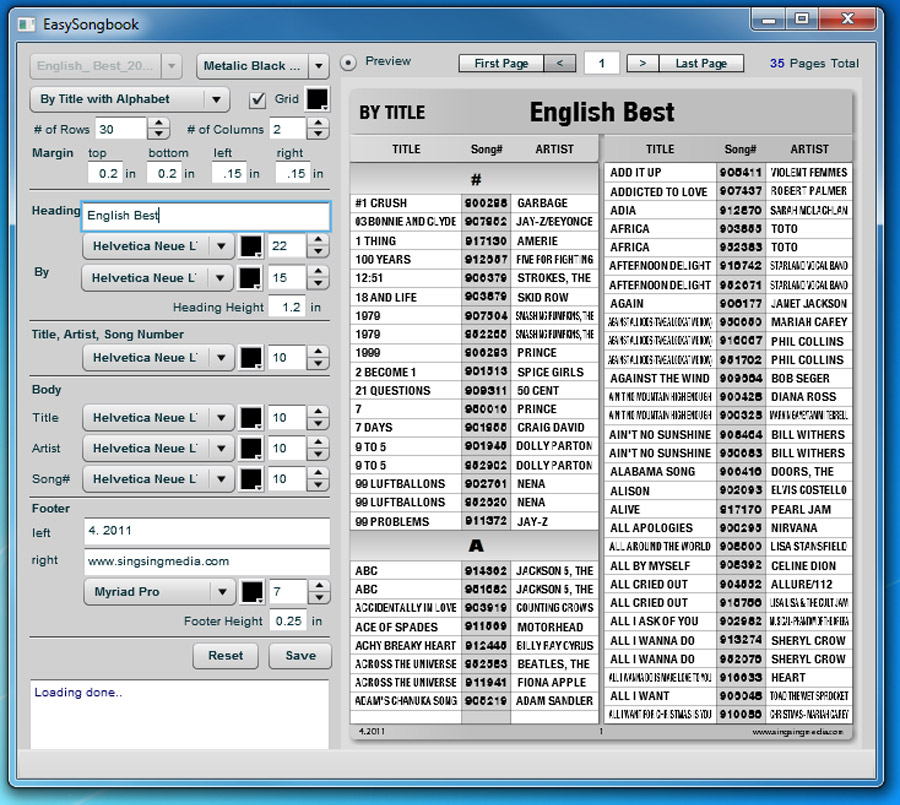 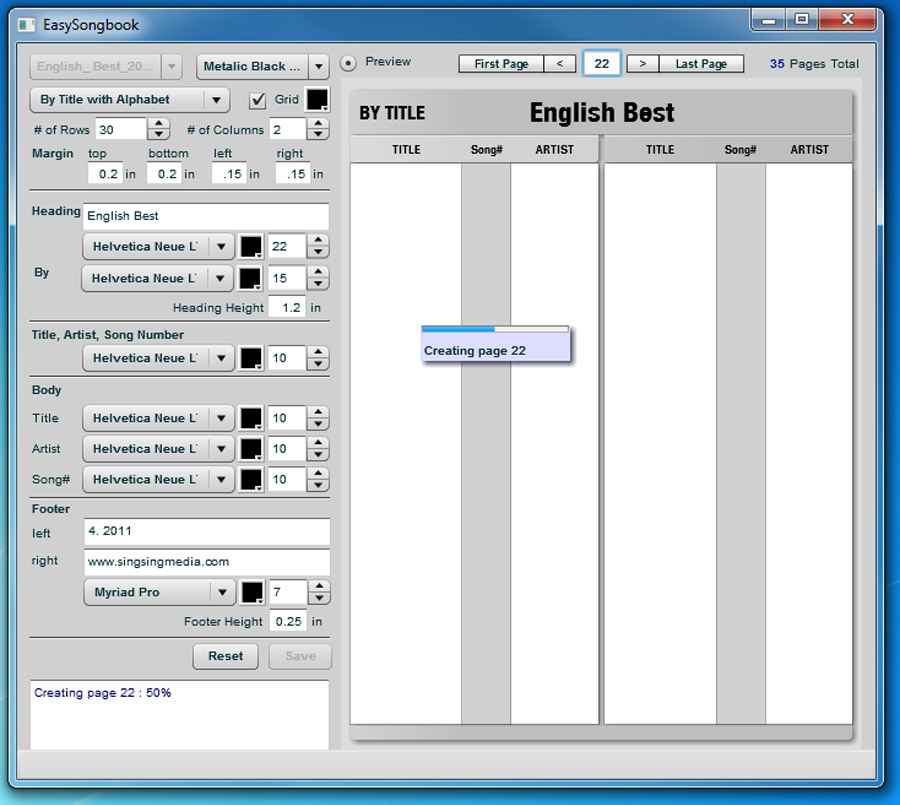 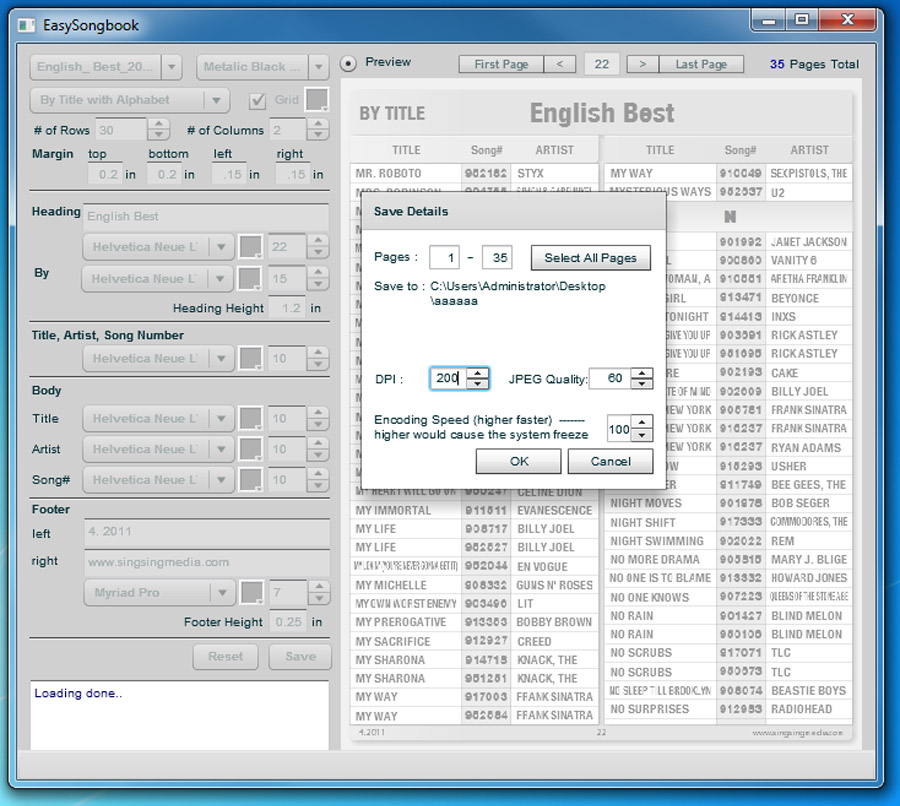 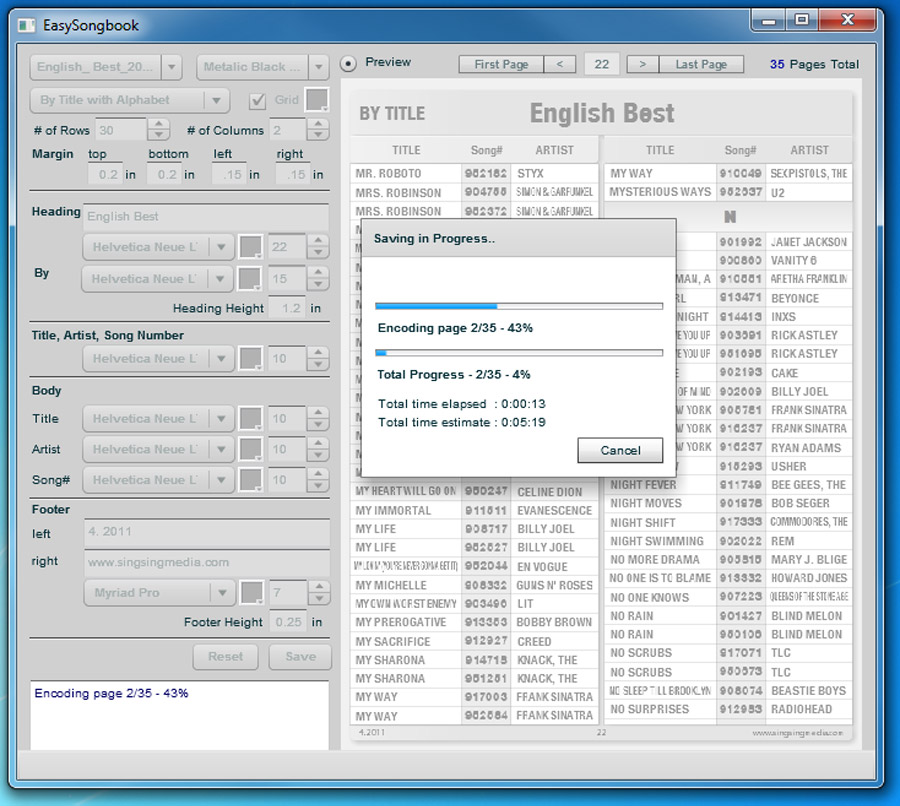 EAST HOUSTON HOTELhttp://hoteleasthouston.sma.wonsong.comWebsite for East Houston Hotel, NYFramework & Tech SpecsWonFramework, MySQLProject ScopeDesigned / Developed the websiteReplaced the previous Flashed websiteAll the effects and animations are ground up custom made. No third party libraries used.AppendixA.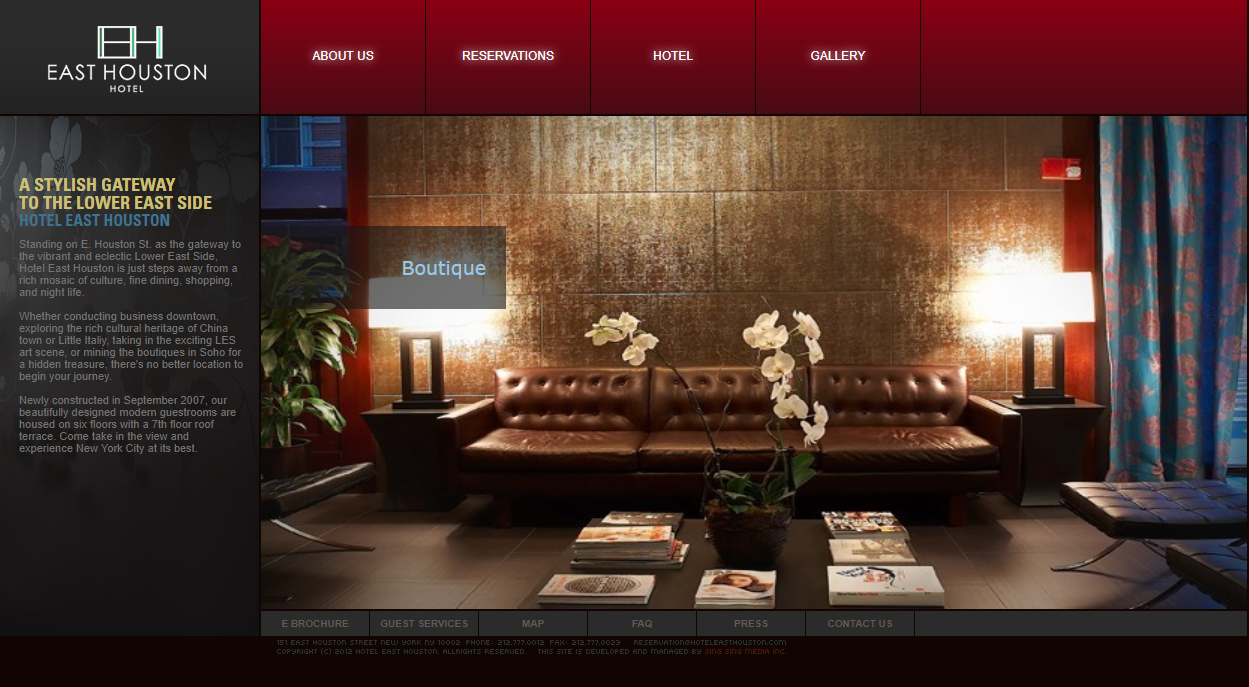 B.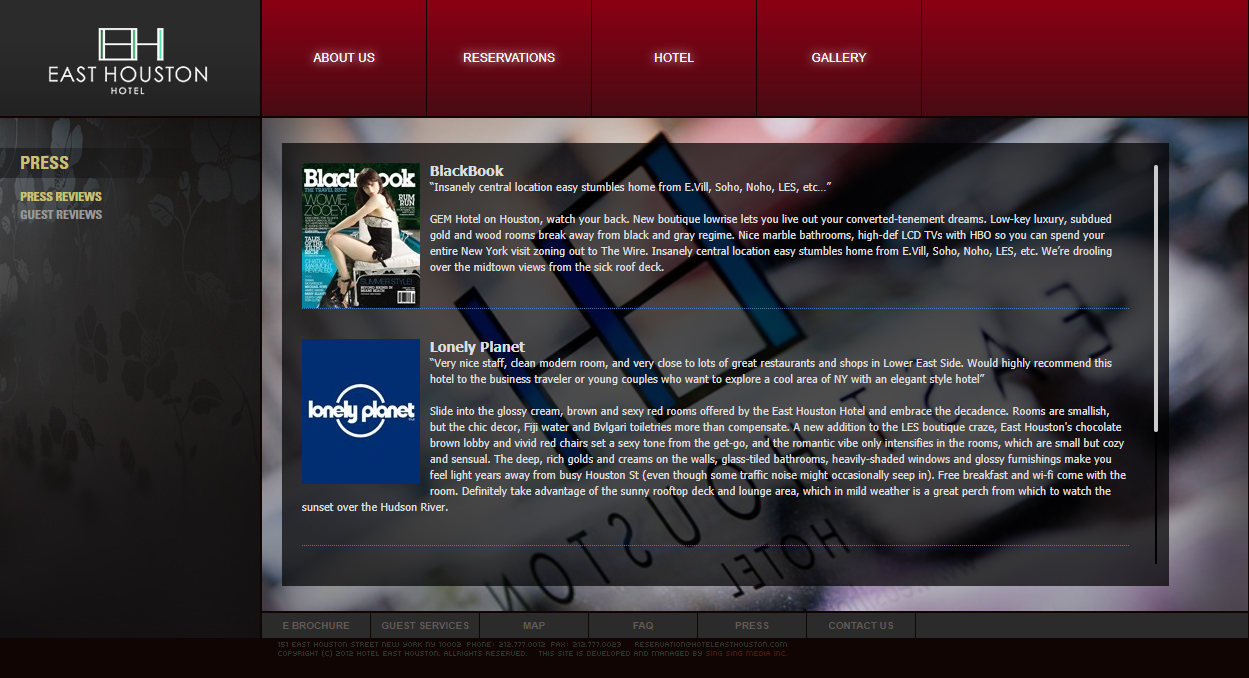 C.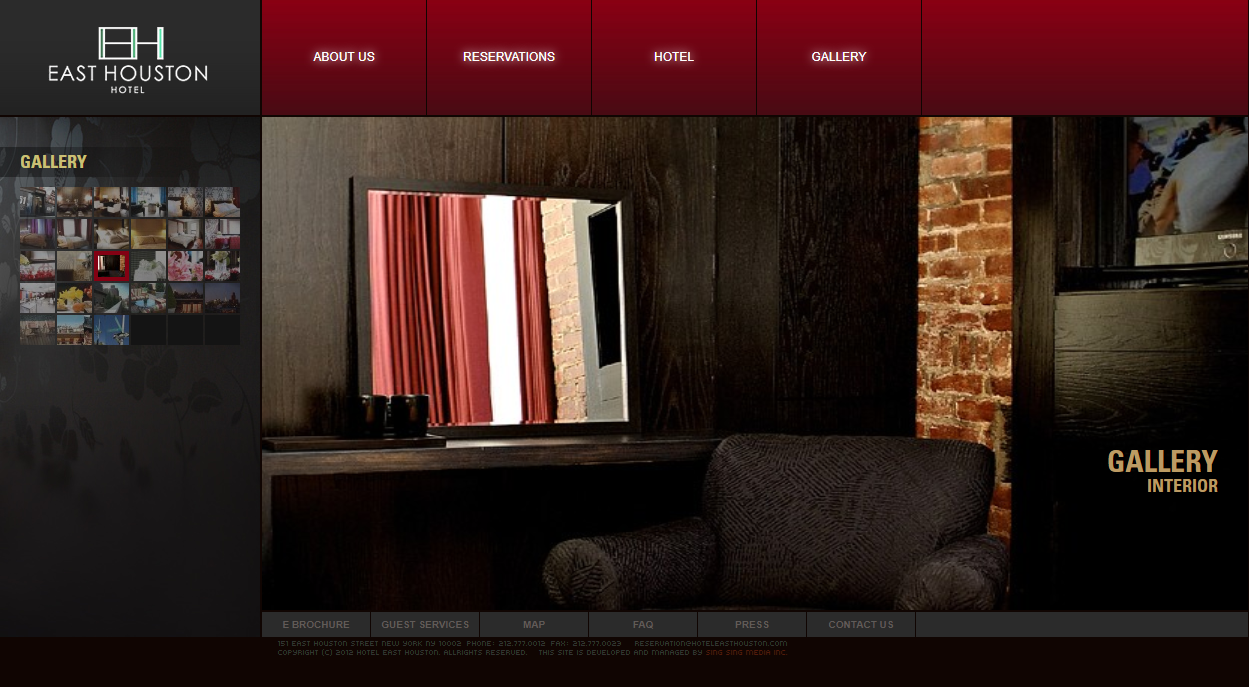 VERITE HOTELhttp://veritehotel.sma.wonsong.comWebsite for Verite Hotel, NYFramework & Tech SpecsWonFramework, MySQLProject ScopeDesigned / Developed the websiteAll the effects and animations are ground up custom made. No third party libraries used.AppendixA.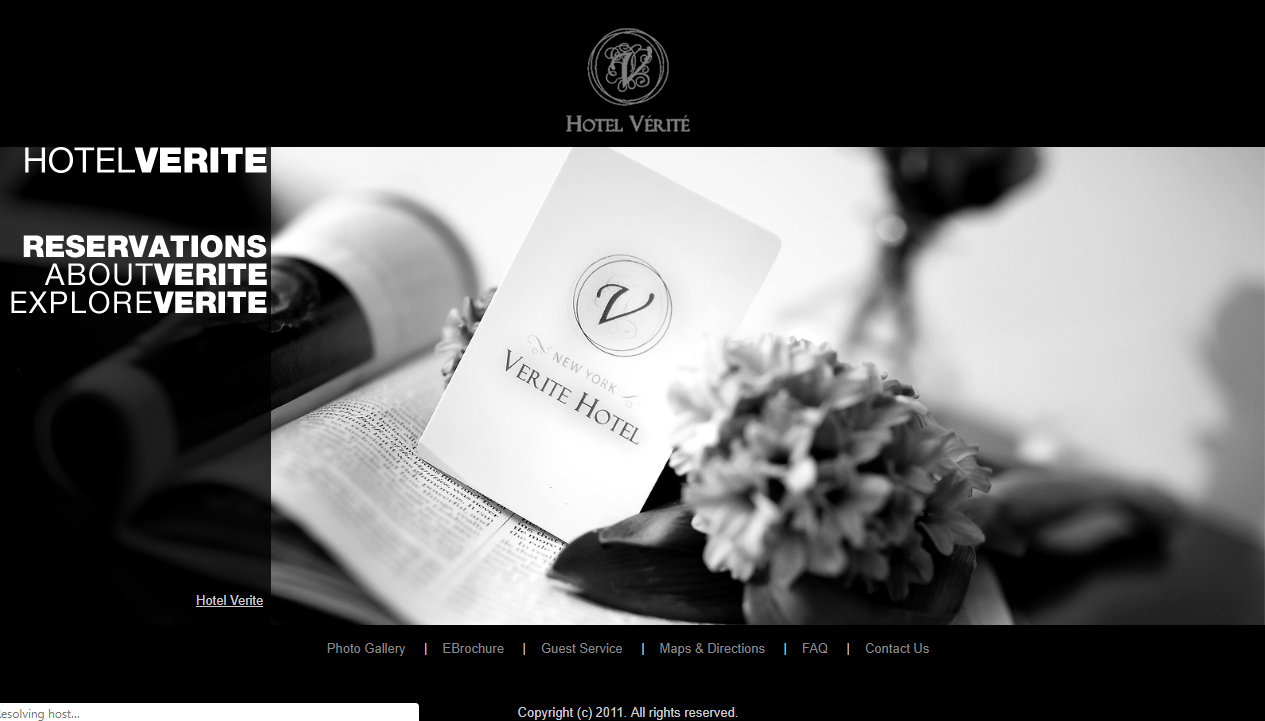 B.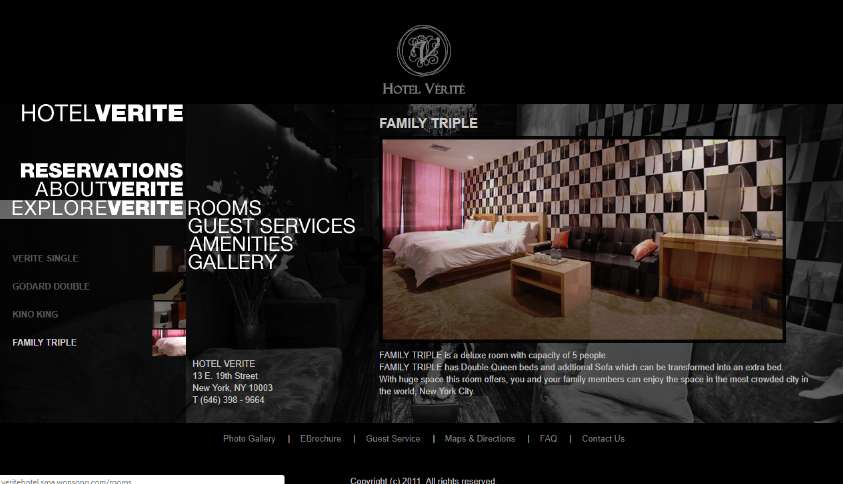 SCN DESIGNhttp://scndesign.wonsong.comWebsite for Verite Hotel, NYFramework & Tech SpecsWonFramework, MySQLProject ScopeDeveloped the website for a design firmThey wanted custom CMS and WonFramework 1.0 is bornAppendixA.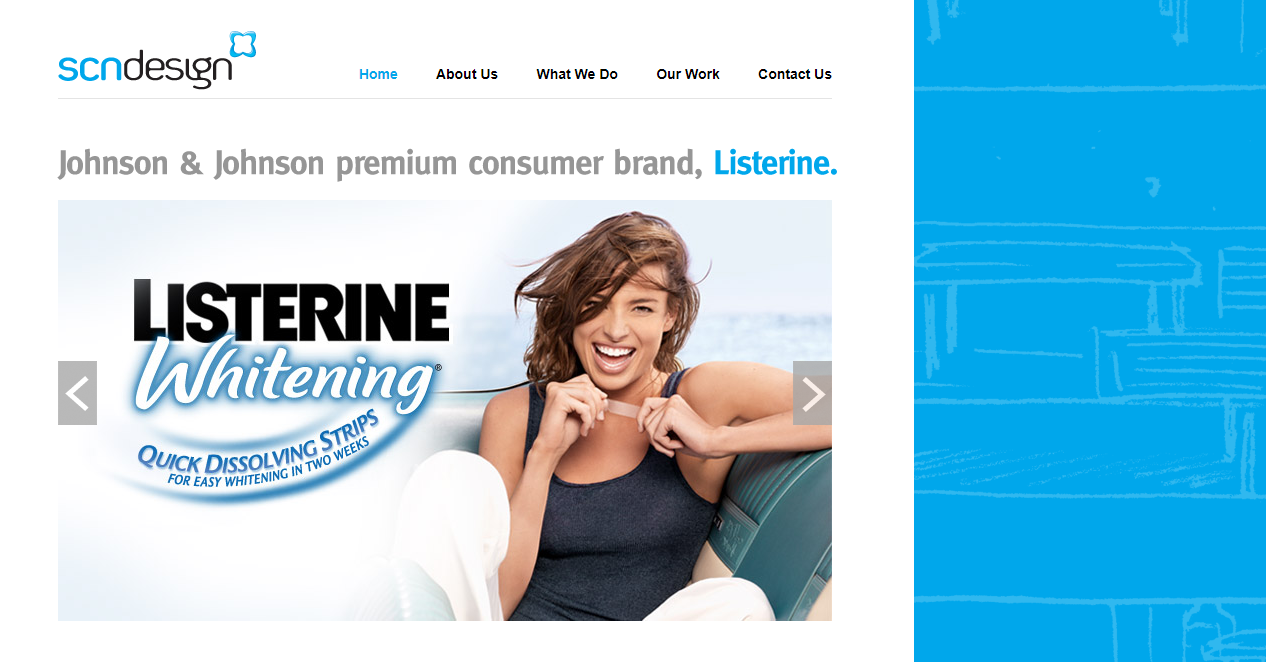 B.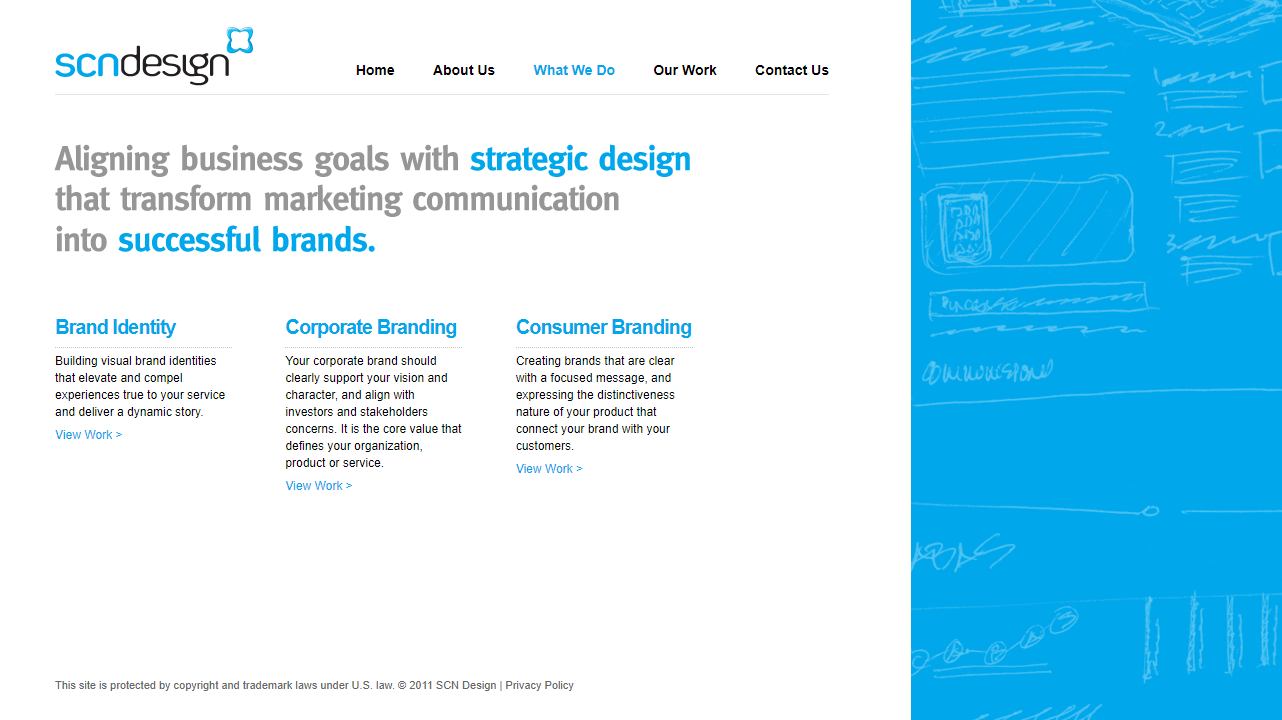 C.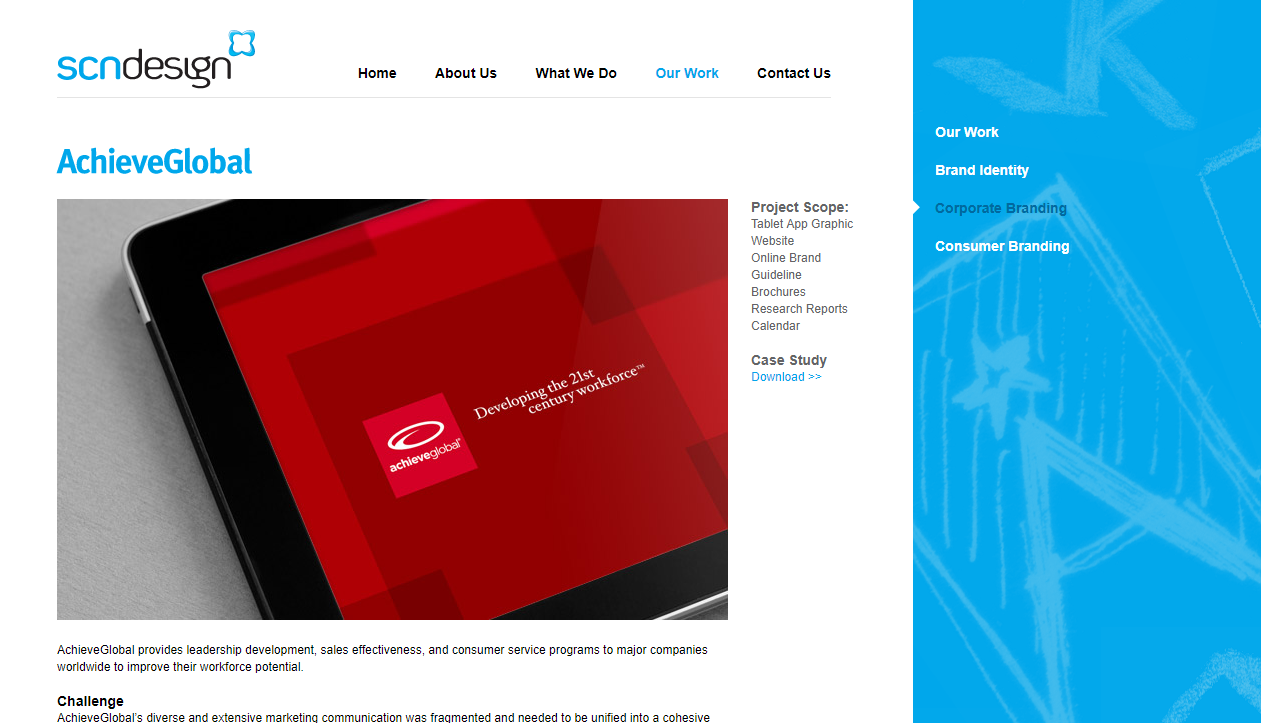 KARAOKE BOHOhttp://karaokeboho.sma.wonsong.comKaraoke BOHO, Karaoke & Bar in New YorkFramework & Tech SpecsFlashProject ScopeDesigned & Coded a very lively, flash, playful website for the companyBuilt in music control changes its shapes along by the music beats! My first real commercial websiteAppendixA.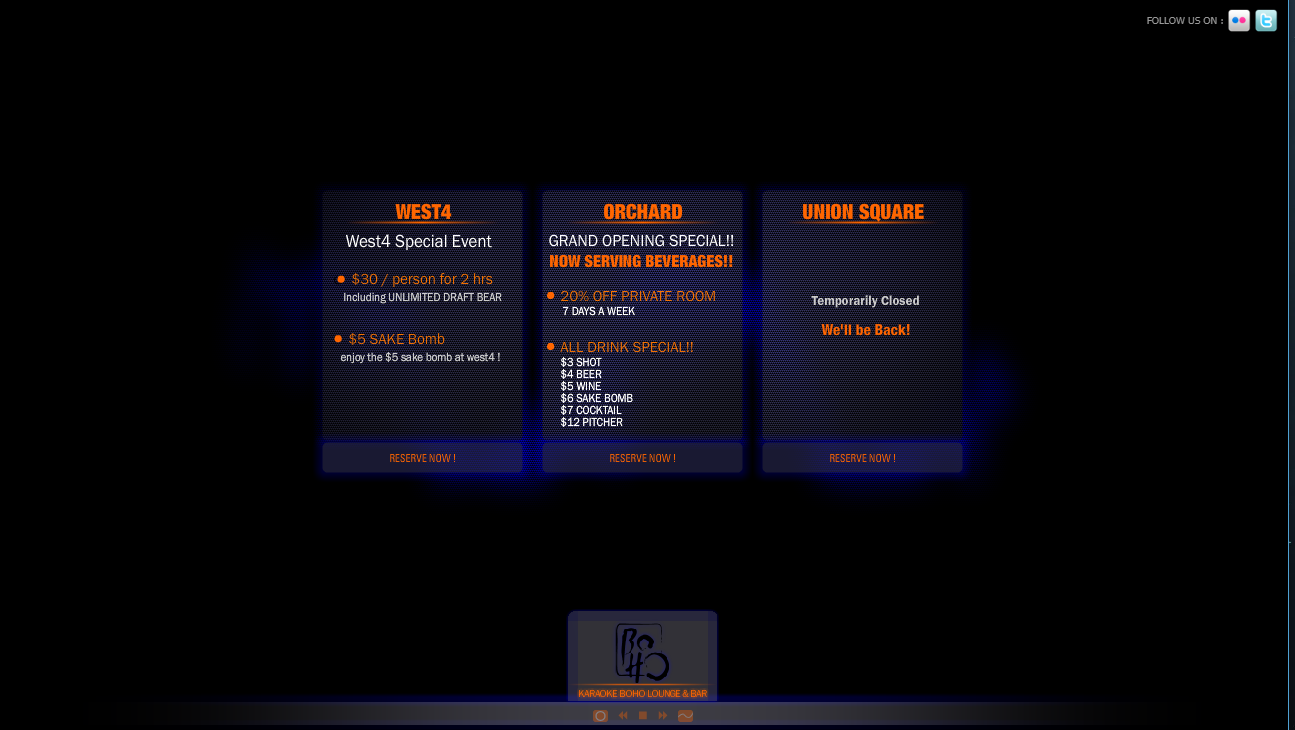 B. 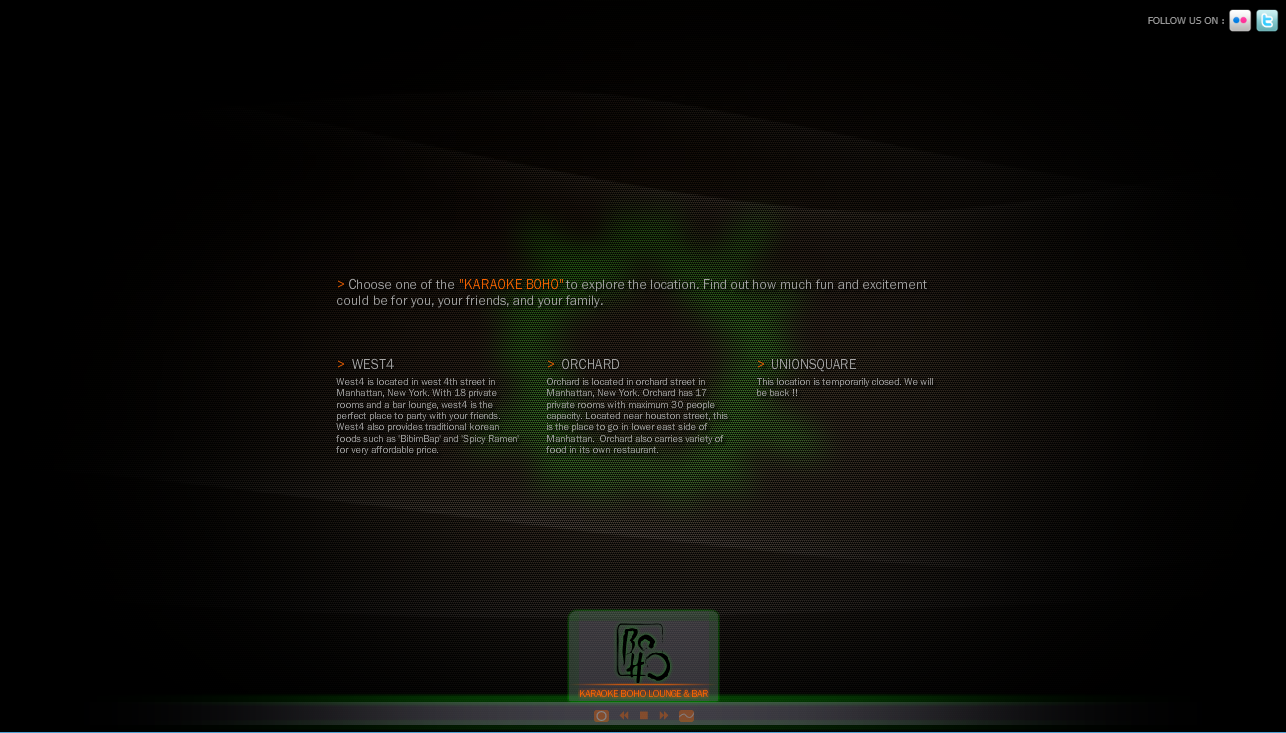 C.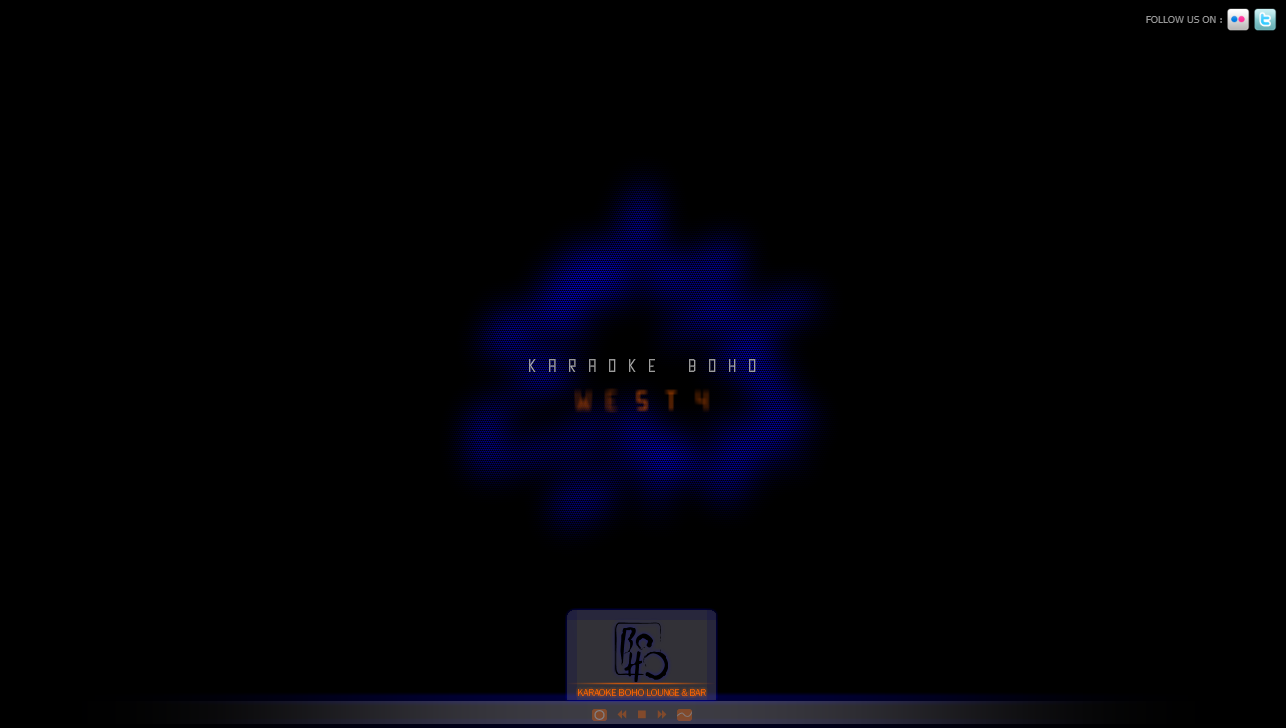 BudgetTime# of Developers$100,0001 month3BudgetTime# of Developers$300,0001 year7BudgetTime# of Developers$8,0001 week1BudgetTime# of Developers$100,000 ($2000/m maint. after)6 month7BudgetTime# of Developers$100,0001 year6BudgetTime# of Developers$300,000($2000/M Maint. After)About one year3BudgetTime# of Developers$100,000($2,500/M Maint. After)1 Year3BudgetTime# of Developers$60,0006 months3BudgetTime# of Developers$1,000,000About one year6BudgetTime# of Developers$20,0003 months2BudgetTime# of Developers-2 months1BudgetTime# of Developers-6 months1BudgetTime# of Developers-3 months1BudgetTime# of Developers-1 months1BudgetTime# of Developers-3 months1BudgetTime# of Developers-3 months1